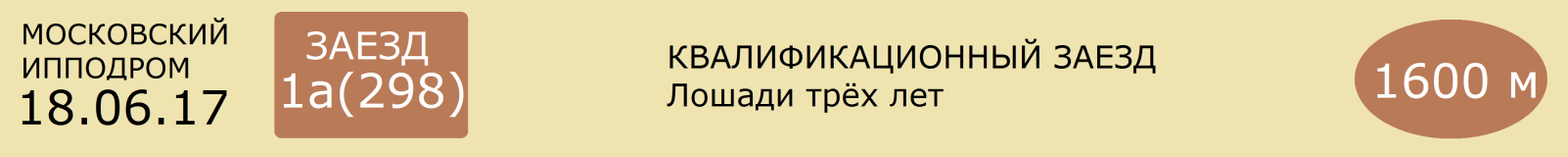 1  БУЛЬВАР - рыж.в сед.жер. (Вымпел - Бражница)      М.В.Воробьевой (р.у А.А.Казакова)                  [365дн. 0: 0 0 0 0]     25 т/о  2к С.Д.ГАВРИЛОВ  [365дн. 74: 2 2 12]______________________________________________________________________________________2  ВИКИНГ - т.-гн.жер.ам. (Виндсонг Тэйкс Олл - Просперити)      В.И.Зыкова (р.у В.Я.Панченко)      2.25,6      [365дн. 7: 0 0 0 0]     8 т/о   Мн А.Г.НЕСЯЕВ  [365дн. 93: 34 13 14]03.06.17  272  2.25,6(4)кв.      А.Г.Несяев27.05.17  253  2.27,5(3)кв.      А.Г.Несяев13.05.17  223  2.27,9(7)           А.Г.Несяев                 Бэтмен 2.15,8 - Маклер Лок - Эр Мачо Син02.04.17  133  2.27,0(5)кв.      А.Г.Несяев26.02.17  84    2.28,1(4)кв.      А.Г.Несяев______________________________________________________________________________________3  ПРАВИТЕЛЬ ЛОК - сер.жер.рус. (Алтай - Поморка)      ЗАО "Конный завод Локотской"      2.08,3      [365дн. 10: 1 2 3 1]    23 т/о  2к О.А.ХОЛИНА  [365дн. 18: 0 0 0]23.02.17  81    2.08,3(3)           В.В.Сучков                 Алабама Син 2.07,0 - Аллилуйя Рм - Правитель Лок29.01.17  34    2.12,4(2)           В.В.Сучков                 Ульва Лок 2.10,8 - Правитель Лок - Симона "Ч"11.12.16  762  2.15,7(2)           В.В.Сучков                 Липучий 2.15,1 - Правитель Лок - Лансада23.10.16  661  2.12,2(5)           В.В.Сучков                 Мун Мэн Рм 2.07,2 - Фаворитка - Ломбард09.10.16  635  2.15,8(4)           В.В.Сучков                 Сэнсэй "Ч" 2.12,1 - Антверпен Рм - Немезида______________________________________________________________________________________4  ФИЛОСОФИЯ - т.-гн.коб.ам. (Оакли Фоеникс - Фантастика)      А.Н.Телегина(в аренде у Р.А.Шепелева)      2.15,2 Саратов [365дн. 1: 0 0 0 0]     5 т/о   2к Р.А.ШЕПЕЛЕВ  [365дн. 24: 1 1 4]03.06.17  272  2.15,7(2)кв.      Р.А.Шепелев14.05.17  233  снята                                                01.05.17  198  2.26,5(10)          Р.А.Шепелев               Виктори Флауэрс 2.02,5 - Лирикс Оф Лав - Сэнсэй "Ч"16.04.17  171  2.29,9(3)кв.      Р.А.Шепелев______________________________________________________________________________________5  ШУСТА "Ч" - гн.коб.фр. (Сингингинтзибриз - Шакира Би)      В.Е.Чалова(в аренде у Н.В.Строй)      2.04,6      [365дн. 13: 5 3 4 0]    4 т/о   3к А.В.ПОПОВ  [365дн. 29: 2 5 2]19.03.17  108  2.10,7(3)           А.А.Вилкин                 Нирвана 2.09,8 - Немезида - Шуста "Ч"26.02.17  86    2.06,8(2)           А.А.Вилкин                 Мун Мэн Рм 2.05,3 - Шуста "Ч" - Нирвана29.01.17  40    2.09,8(2)           А.А.Вилкин                 Фаворитка 2.09,6 - Шуста "Ч" - Обещание Рм15.01.17  7      2.13,7(2)           А.А.Вилкин                 Лепс Син 2.13,6 - Шуста "Ч" - Хваленая25.12.16  779  2.13,2(1)кв.      А.А.Вилкин______________________________________________________________________________________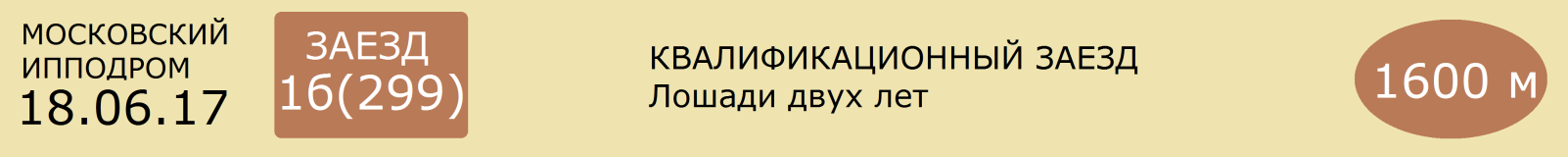 1  ФЛАВИЯ ТЭЙК ОЛЛ - гн.коб.ам. (Виндсонг Тэйкс Олл - Флавия)      В.Я.Панченко (в аренде у ООО «Поворот В.П.»)                  [365дн. 0: 0 0 0 0]     13 т/о  1к Ю.Н.ЛАРИН  [365дн. 62: 11 6 8]______________________________________________________________________________________2  ПОБЕДА - рыж.коб. (Бересклет - Пасека)      В.Я.Панченко (р.в ОАО «Московский конный завод №1")                  [365дн. 0: 0 0 0 0]     13 т/о  2к И.Р.ХУРАМШИН  [365дн. 29: 4 3 0]______________________________________________________________________________________3  ЛЮБИМЕЦ - вор.жер.рус. (Лорел Фэйл - Люшель)      М.М.Жумабаева (р.в ООО «Прилепский ПКЗ»)                  [365дн. 0: 0 0 0 0]     32 т/о  А.А.СОЛОМАТОВА_____________________________________________________________________________________4  АБЕРКРОМБИ АШ - сер.жер.рус. (Пасс Гановер - Афина)      О.А.Никогосяна и В.Г.Фомина (р.в ООО «Агрофирма Актай»)                  [365дн. 0: 0 0 0 0]     21 т/о  Мн В.В.БУРУЛЕВ  [365дн. 53: 11 7 13]_____________________________________________________________________________________5  ПАЛЛАДА ЛОК - рыж.коб.рус. (Дефи д’Ану - Первая Любовь)      ООО НПО «ПРОБИО» (р.в ЗАО «Конный завод Локотской»)                  [365дн. 0: 0 0 0 0]     2 т/о   Мн Р.А.ГАБДРАШИТОВ  [365дн. 130: 45 23 15]______________________________________________________________________________________6  ДОНТ МИ КАВИ - гн.коб.ам. (Энс Кавиар’с Сан - Дон’т Джадж Ми)      В.Я.Панченко(в аренде у ООО «Поворот В.П.»)                  [365дн. 0: 0 0 0 0]     13 т/о  Мн С.К.КСЕНОФОНТОВ  [365дн. 39: 6 5 3]_____________________________________________________________________________________7  ПЕПЕЛ ТЭЙК ОЛЛ - гн.жер.ам. (Виндсонг Тэйкс Олл - Пепельная)      Э.И.Мордуховича (р.у В.Я.Панченко)                  [365дн. 0: 0 0 0 0]     1 т/о   2к А.Н.ДУРНОПЬЯНОВ  [365дн. 84: 10 8 9]______________________________________________________________________________________8  КАПРИ СИН - сер.коб. (Империал - Касабланка СИН)      С.И.Найденова (в аренде у АО "Сельэнергопроект")      2.39,0      [365дн. 1: 0 0 0 0]     18 т/о  Мн Ю.В.ЧЕФРАНОВ  [365дн. 108: 21 19 27]07.05.17  213  съех.                Ю.В.Чефранов             Корюшка 2.26,8 - Кронштадка - Кукушка23.04.17  173  2.39,0(3)кв.      Ю.В.Чефранов______________________________________________________________________________________9  БАСТИОН ЧН - вор.жер. (Трафарет - Беспросветная)      ООО «Конный завод Чесменский» (в аренде у А.Г.Несяева)                  [365дн. 0: 0 0 0 0]     8 т/о   Мн А.В.ТРУТНЕВ  [365дн. 2: 0 0 1]______________________________________________________________________________________10  КАТОРЖАНКА ЧН - гн.коб. (Желанный - Курянка)      ООО "Конный завод Чесменский" (в аренде у И.Д.Михайловича)      3.04,0      [365дн. 0: 0 0 0 0]     7 т/о   1к И.Д.МИХАЙЛОВИЧ  [365дн. 117: 0 12 18]03.06.17  271  3.04,0(7)кв.      И.Д.Михайлович______________________________________________________________________________________11  ВАЙТ ЛИЛИ - гн.коб.ам. (Ил Вилладжио - Виндсонг Де Ви)      А.Е.Таракановского (р.в Финляндии)      2.31,3      [365дн. 0: 0 0 0 0]     11 т/о  3к Т.Н.ЯРАГИНА  [365дн. 24: 1 2 2]03.06.17  273  2.31,3(4)кв.      Т.Н.Ярагина______________________________________________________________________________________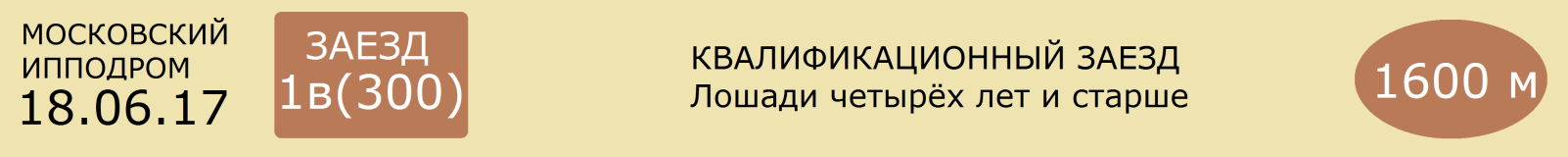 1  ФЛАВИЙ - гн.жер. (Лотос - Фемида)      М.В.Воробьевой (р.у К.Н.Мельникова)      2.16,4 Орел [365дн. 0: 0 0 0 0]     25 т/о  2к С.Д.ГАВРИЛОВ  [365дн. 74: 2 2 12]09.04.17  146  2.31,2(9)кв.      С.Д.Гаврилов______________________________________________________________________________________2  ДИНАМИТ - рыж.жер.фр. (Сеньор Эмеф - Миами Сан)      М.М.Улитина (р.во Франции)      2.09,4      [365дн. 7: 0 0 2 0]     25 т/о  2к М.А.ХОРЕВА  [365дн. 57: 0 12 13]03.06.17  274  2.11,4(8)кв.      М.А.Хорева23.10.16  668  2.09,4(3)           М.А.Хорева                 Дивная Лок 2.09,1 - Компетенция - Динамит09.10.16  627  2.15,3(6)           М.А.Хорева                 Азар Лок 2.08,4 - Уловка Лок - Румба25.09.16  597  2.16,1(7)           М.А.Хорева                 Азар Лок 2.12,9 - Чезара - Профи Син11.09.16  577  2.10,3(6)           М.А.Хорева                 Червонец Лок 2.08,0 - Дивная Лок - Рамира______________________________________________________________________________________3  ДЖЕНТРИ ХОЛЛ - гн.жер.ам. (Дьюичитамнхау - Джеминай Холл)      Е.И.Кочетковой (р.в США)      2.03,9      [365дн. 5: 0 1 0 3]     15 т/о  2к С.Е.ТРУФАНОВ  [365дн. 87: 16 18 13]03.06.17  274  2.07,5(3)кв.      С.Е.Труфанов21.05.17  250  2.09,9(3)кв.      С.Е.Труфанов09.10.16  633  2.08,3(4)           С.Е.Труфанов             Винд Крейдл 2.05,9 - Селена - Диана Чинг25.09.16  608  2.09,7(2)           С.Е.Труфанов             Мисс Лав 2.09,5 - Джентри Холл - Мастак11.09.16  575  2.06,3(4)           С.Е.Труфанов             Сталкер Лок 2.04,6 - Госпожа Син - Селена______________________________________________________________________________________4  ФЭЙМОС ГРОЕНХОФ - гн.жер.фр. (Лав Ю – Классик Бьюти)      Н.В.Строй (р.в Германии)      1.59,8      [365дн. 3: 2 0 0 1]     4 т/о   Мн А.А.ВИЛКИН  [365дн. 138: 56 19 23]03.06.17  274  2.06,3(1)кв.      А.А.Вилкин24.07.16  444  3.08,0(4)           А.А.Вилкин                 Тибериус Ф 3.00,1 - Форпост Лок - Фром Тзи Ваулт06.07.16  396  2.02,1(1)           А.А.Вилкин                 Фэймос Гроенхоф 2.02,1 - Каданс Мажик - Кинг Тут19.06.16  345  1.59,8(1)           А.А.Вилкин                 Фэймос Гроенхоф 1.59,8 - Старо Юпитер - Дипломантка08.06.16  326  2.01,9(1)           А.А.Вилкин                 Фэймос Гроенхоф 2.01,9 - Беспечная - Паскаль Лок______________________________________________________________________________________5  КРЕОЛ - гн.жер.рус. р. 2012 г. (Реал Лидер - Кумпарсита)      Г.В.Макаревича (р.в ОАО "Московский конный завод №1")      2.02,5      [365дн. 8: 0 1 0 3]     20 т/о  Е.И.АРТАМОНОВА09.04.17  152  2.22,6(9)           С.А.Логовской           Эпос Лок 2.06,8 - Пекин Лок - Донвар Лок05.03.17  101  2.09,9(4)           Е.А.Медведкова         Хартум 2.07,0 - Ливерпуль Лок - Департамент23.02.17  79    2.04,2(4)           Г.В.Макаревич           Пекин Лок 2.03,5 - Диамант - Каданс Мажик29.01.17  30    2.06,9(2)           Г.В.Макаревич           Санкт-Петербург 2.06,9 - Креол - Ливерпуль Лок15.01.17  9      2.12,1(9)           Е.И.Артамонова         Готитрайт Гановер 2.05,7 - Пекин Лок - Хартум______________________________________________________________________________________6  БЭДФОРД ГАНОВЕР - гн.жер.ам. р. 2010 г. (Донато Гановер - Брамасоул),       ООО «Алексинский конный завод» (р.в США)      2.02,7           2к А.М.РОДИОНОВ  [365дн. 4: 0 1 1]______________________________________________________________________________________7  РУМПЕЛЬ - т.-гн.рус. (Пауэр Ту Чарм - Рустрея Стад)      ООО "Деметра"      2.04,2      [365дн. 12: 0 3 3 1]    33 т/о  Мн Ю.К.РЕПИН  [365дн. 92: 4 5 8]04.06.17  285  съех.                 Ю.К.Репин14.05.17  237  2.29,2(7)л.сб.   Ю.К.Репин                   Сталкер Лок 2.03,1 - Кардамон - Нордзерен Холл07.05.17  210  2.12,1(6)           Ю.К.Репин                   Президент Лок 2.00,9 - Лефорт Син - Сталкер Лок16.04.17  168  2.09,9(4)           Ю.К.Репин                   Прованс Лок 2.08,4 - Сталкер Лок - Виртуозная Лок02.04.17  141  2.11,3(3)           Ю.К.Репин                   Гималай 2.10,9 - Чинара - Румпель______________________________________________________________________________________8  ЧИЗАНА ЛОК - гн.коб.рус. (Зола Боко - Челеста Лок)      ЗАО "Конный завод Локотской" (в аренде у М.В.Козлова)      2.00,5      [365дн. 10: 4 3 1 0]    6 т/о   Мн М.В.КОЗЛОВ  [365дн. 41: 9 5 5]27.05.17  251  2.03,7(4)кв.      М.В.Козлов21.05.17  250  снята07.05.17  211  2.03,9(5)           М.В.Козлов                 Визбург Лок 2.01,5 - Грегори Дрим - Айнека "Ч"26.02.17  88    снята                                                        12.02.17  55    2.07,1(1)кв.      М.В.Козлов______________________________________________________________________________________9  ПРЕЗИДЕНТ ЛОК - гн.жер.фр. (Драго Джет - Поэрия Лок)      Н.Н.Болстрена (р.в ЗАО "Конный завод Локотской")      2.00,6      [365дн. 13: 8 0 0 0]    2 т/о   Мн Р.А.ГАБДРАШИТОВ  [365дн. 130: 45 23 15]04.06.17  285  2.00,6(1)           Р.А.Габдрашитов07.05.17  210  2.00,9(1)           Р.А.Габдрашитов       Президент Лок 2.00,9 - Лефорт Син - Сталкер Лок23.04.17  182  2.06,2(1)           Р.А.Габдрашитов       Президент Лок 2.06,2 - Лефорт Син - Селена09.04.17  146  2.09,3(1)кв.      Р.А.Габдрашитов19.02.17  72    3.10,6(1)           Р.А.Габдрашитов       Президент Лок 3.10,6 - Лефорт Син - Румпель______________________________________________________________________________________10  ВИЗБУРГ ЛОК - т.-гн.жер.рус. (Бювитье д'Ану - Верность)      ИП Глава КФК "Барсук Т.Л." (р.в ЗАО "Конный завод Локотской"      1.59,3      [365дн. 12: 2 4 2 0]    9 т/о   2к Р.П.КИСЕЛЕВ  [365дн. 69: 6 16 9]04.06.17  285  2.01,0(2)           Р.П.Киселев21.05.17  242  2.06,3(3)           Р.П.Киселев               Эпос Лок 2.02,2 - Виртуозная Лок - Визбург Лок07.05.17  211  2.01,5(1)           Р.П.Киселев               Визбург Лок 2.01,5 - Грегори Дрим - Айнека "Ч"23.04.17  174  2.10,4(3)кв.      Р.П.Киселев19.02.17  72    съех.                Р.П.Киселев               Президент Лок 3.10,6 - Лефорт Син - Румпель______________________________________________________________________________________11  МОНГОЛ - гн.жер. (Лотос - Малиновка)      М.Л.Ермоленко      2.05,0      [365дн. 18: 11 6 0 0    20 т/о  Мн А.П.ГРИШИН  [365дн. 62: 18 10 6]03.06.17  280  2.06,8(1)           А.П.Гришин                 Монгол 2.06,8 - Бивень - Культ14.05.17  235  2.05,0(1)           А.П.Гришин                 Монгол 2.05,0 - Карт Бланш - Фламандец01.05.17  192  2.08,4(1)           А.П.Гришин                 Монгол 2.08,4 - Полкан - Бивень16.04.17  161  2.11,9(1)           А.П.Гришин                 Монгол 2.11,9 - Контрабас - Кипарис12.02.17  61    3.17,1(2)           А.П.Гришин                 Бурбон 3.16,5 - Монгол - Каракум______________________________________________________________________________________12  БУРБОН - т.-сер.жер. (Бересклет - Банкетка)      И.А.Есиповой и В.Ф.Есипова (р.в Московском кз)      2.04,3      [365дн. 3: 3 0 0 0]     6 т/о   2к А.Е.ОЛЬХОВСКИЙ  [365дн. 29: 2 2 7]03.06.17  274  2.06,8(2)кв.      М.В.Козлов01.05.17  192  снят                                                     12.02.17  61    3.16,5(1)           М.В.Козлов                 Бурбон 3.16,5 - Монгол - Каракум22.01.17  19    2.07,6(1)           М.В.Козлов                 Бурбон 2.07,6 - Монгол - Полкан15.01.17  1      2.10,8(2)кв.      М.В.Козлов______________________________________________________________________________________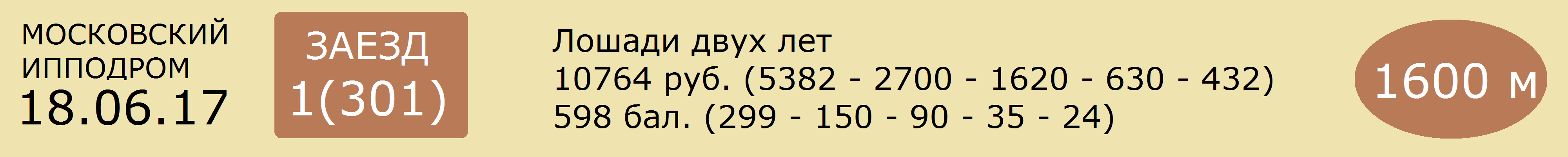 1  ЧИВА - гн.коб.рус. (Версаль - Чадра Лок)      М.А.Тынянова      2.27,7      [365дн. 1: 0 0 1 0]     11 т/о  2к М.Ф.ПОПКОВ  [365дн. 19: 0 0 0]27.05.17  259  2.27,7(3)           В.П.Кондратюк           Мун Лайт Рм 2.21,8 - Франчески Би - Чива07.05.17  202  2.37,6(1)кв.      В.П.Кондратюк_____________________________________________________________________________________2  МОНОПОЛИСТКА - рыж.коб.рус. (Ниссан - Марсианка)      Д.А.Щербатых      2.25,0      [365дн. 2: 0 0 1 0]     31 т/о  1к В.А.ШЕХОВЦОВ  [365дн. 168: 11 18 16]04.06.17  282  2.25,0(3)           В.А.Шеховцов             Люкс Акс 2.17,2 - Лайма Син - Монополистка07.05.17  206  2.35,5(5)           В.А.Шеховцов             Голд Фри Син 2.11,4 - Люкс Акс - Кисс Оф Рейн23.04.17  176  2.43,2(7)кв.      В.А.Шеховцов09.04.17  147  2.51,0(5)г.к с. кв.   В.А.Шеховцов______________________________________________________________________________________3  ФРАНЧЕСКА БИ - гн.коб.фр. (Бейссингер Гановер - Формула Любви)      А.А.Казакова(в аренде у ООО "ИНТЕРВАЛ")      2.22,4      [365дн. 2: 0 1 0 0]     14 т/о  2к Е.Н.ЛОГВИНА  [365дн. 34: 5 3 1]27.05.17  259  2.22,4(2)           Е.Н.Логвина               Мун Лайт Рм 2.21,8 - Франчески Би - Чива07.05.17  206  2.36,7(6)           Е.Н.Логвина               Голд Фри Син 2.11,4 - Люкс Акс - Кисс Оф Рейн02.04.17  132  2.40,0(3)кв.      Е.Н.Логвина_____________________________________________________________________________________4  ФРЕСКА - сер.коб.рус. (Сингингинтзибриз - Федерация)      ООО Агрокомплекс "Конезавод "Самарский"      2.29,5      [365дн. 1: 0 1 0 0]     7 т/о   1к И.Д.МИХАЙЛОВИЧ  [365дн. 117: 0 12 18]03.06.17  275  2.29,5(2)           И.Д.Михайлович         Аляска Оао 2.26,0 - Фреска - Форвард Лок07.05.17  202  2.44,4(4)кв.      И.Д.Михайлович_____________________________________________________________________________________5  ЛАЙМА СИН - гн.коб.рус. (Мачо Белуга - Лакоста СИН)      С.И.Найденова (в аренде у Е.И.Кочетковой)      2.22,8      [365дн. 1: 0 1 0 0]     15 т/о  2к С.Е.ТРУФАНОВ  [365дн. 87: 16 18 13]04.06.17  282  2.22,8(2)           С.Е.Труфанов             Люкс Акс 2.17,2 - Лайма Син - Монополистка21.05.17  241  2.35,1(1)кв.      С.Е.Труфанов16.04.17  170  снята______________________________________________________________________________________6  КИСС ОФ РЕЙН - т.-гн.коб.ам. (Рейнсмен Гановер - Копенгаген)      ООО "Роща"      2.16,6      [365дн. 2: 0 1 1 0]     11 т/о  Мн В.П.КОНДРАТЮК  [365дн. 84: 15 15 16]27.05.17  255  2.16,6(2)           В.П.Кондратюк           Голд Фри Син 2.11,5 - Кисс Оф Рейн - Локхид07.05.17  206  2.27,6(3)           В.П.Кондратюк           Голд Фри Син 2.11,4 - Люкс Акс - Кисс Оф Рейн23.04.17  176  2.34,0(3)кв.      В.П.Кондратюк______________________________________________________________________________________0  ГОЛД ФРИ СИН - гн.коб.ам. (Фор Стронг Виндс - Гел Холидэй СИН)      С.И.Найденова(в аренде у Е.В.Карнаухова)      2.11,4      [365дн. 2: 2 0 0 0]     6 т/о   2к Е.В.КАРНАУХОВ  [365дн. 10: 3 2 1]27.05.17  255  2.11,5(1)           Е.В.Карнаухов           Голд Фри Син 2.11,5 - Кисс Оф Рейн - Локхид07.05.17  206  2.11,4(1)           Е.В.Карнаухов           Голд Фри Син 2.11,4 - Люкс Акс - Кисс Оф Рейн23.04.17  176  2.16,9(1)кв.      Е.В.Карнаухов09.04.17  145  2.25,5(1)кв.      Е.В.Карнаухов______________________________________________________________________________________8  ЛОКХИД - т.-гн.жер.ам. (Холидей Кредит - Линда'с Фест Лав)      А.Е.Таракановского (р.в Финляндии)      2.21,8      [365дн. 1: 0 0 1 0]     11 т/о  3к Т.Н.ЯРАГИНА  [365дн. 24: 1 2 2]27.05.17  255  2.21,8(3)           Т.Н.Ярагина               Голд Фри Син 2.11,5 - Кисс Оф Рейн - Локхид14.05.17  232  2.32,0(1)кв.      Т.Н.Ярагина______________________________________________________________________________________9  ЛЮКС АКС - гн.коб.фр. (Рэди Кэш - Преториа АС)      В.Е.Чалова(в аренде у Н.В.Строй) (р.в Бельгии)      2.17,2      [365дн. 2: 1 1 0 0]     4 т/о   Мн А.А.ВИЛКИН  [365дн. 138: 56 19 23]04.06.17  282  2.17,2(1)           А.А.Вилкин                 Люкс Акс 2.17,2 - Лайма Син - Монополистка07.05.17  206  2.19,3(2)           А.А.Вилкин                 Голд Фри Син 2.11,4 - Люкс Акс - Кисс Оф Рейн23.04.17  176  2.18,5(2)кв.      А.А.Вилкин______________________________________________________________________________________Прогноз сайта ОБегахФавориты: 9 - 6 - 8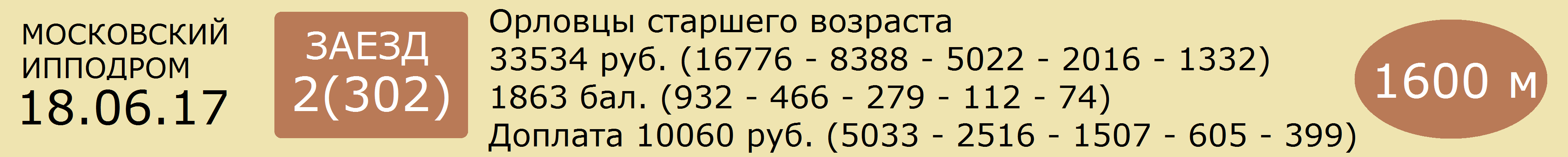 1  ЛИВЕРПУЛЬ  75  сер.жер. р. 2012 г. (Пиркофен - Лепта)      Т.Н.Меньшиковой и О.В.Меньшиковой (р. у Ю.Б.Лебедева)	      2.06,4      [365дн. 9: 0 2 0 0]     11 т/о  Мн В.П.КОНДРАТЮК  [365дн. 84: 15 15 16]04.06.17  291  2.13,6(11)          Т.Н.Ярагина               Крикет 2.04,0 - Оригинал - Бруклин27.05.17  258  2.12,2(11)          Т.Н.Ярагина               Крещатик 2.03,8 - Папоротник - Покой13.05.17  227  2.14,3(9)           Т.Н.Ярагина               Крещатик 2.05,4 - Жетон - Покой23.04.17  189  2.13,3(7)кв.       Т.Н.Ярагина16.04.17  172  съех.                 Т.Н.Ярагина______________________________________________________________________________________2  БРИДЖ  11  сер.жер. р. 2012 г. (Добычник - Баталия)      Р.А.Аскарова (р.в ООО "Алтайский конный завод")	      2.07,4      [365дн. 22: 1 3 1 2]    24 т/о  2к В.Ф.КУЛЫГИН  [365дн. 130: 7 19 14]27.05.17  258  2.07,8(8)           В.Ф.Кулыгин               Крещатик 2.03,8 - Папоротник - Покой13.05.17  227  2.08,2(6)           В.Ф.Кулыгин               Крещатик 2.05,4 - Жетон - Покой01.05.17  195  2.07,4(5)           В.Ф.Кулыгин               Крикет 2.01,1 - Повелитель Хан - Крещатик16.04.17  160  2.07,9(2)           В.Ф.Кулыгин               Крикет 2.06,8 - Бридж - Покой02.04.17  138  2.13,2(2)           В.Ф.Кулыгин               Крещатик 2.12,8 - Бридж - Колокольчик______________________________________________________________________________________3  ФИНИКИЕЦ  8  св-гн.жер. р. 2012 г. (Куплет - Финка)      ИП Глава КФК "Барсук Т.Л." (р.в Московском кз)	      2.06,9      [365дн. 18: 4 1 3 4]    28 т/о  Мн И.В.КОЛОМЕЕЦ  [365дн. 98: 13 12 10]04.06.17  291  2.06,9(5)           И.В.Коломеец             Крикет 2.04,0 - Оригинал - Бруклин16.04.17  164  2.09,9(2)           Я.Микк                        Колокольчик 2.08,2 - Финикиец - Трюфель26.02.17  93    2.14,2(6)           И.В.Коломеец             Застой 2.11,3 - Белфаст - Звездопад23.02.17  77    2.10,1(1)           И.В.Коломеец             Финикиец 2.10,1 - Призер - Бридж05.02.17  50    2.10,3(1)пр.      И.В.Коломеец             Застой 2.105 - Лирик - Призер______________________________________________________________________________________4  ЛИРИК  20  вор.жер. р. 2012 г. (Клиент - Лапландия)      К.А.Кнорра (р.в Чесменском к-з)      2.06,0      [365дн. 25: 0 5 2 5]    5 т/о   3к В.В.ТАНИШИН  [365дн. 35: 1 7 4]04.06.17  291  2.07,2(7)           В.В.Танишин               Крикет 2.04,0 - Оригинал - Бруклин27.05.17  258  2.06,0(4)           А.В.Сауляк                  Крещатик 2.03,8 - Папоротник - Покой13.05.17  227  2.07,9(4)           Л.В.Танишина             Крещатик 2.05,4 - Жетон - Покой07.05.17  212  2.10,5(6)           В.В.Танишин               Оригинал 2.05,3 - Кимберлит - Гороскоп23.04.17  181  2.12,5(2)           В.В.Танишин               Застой 2.12,1 - Лирик - Звенигород______________________________________________________________________________________5  ПОБЕДОНОСЕЦ  8  гн.жер. р. 2012 г. (Боеприпас - Попадья)      ООО «Деметра» (р.у Н.И.Салина)      2.06,2      [365дн. 2: 0 0 0 1]     33 т/о  Мн А.Н.ГОСЬКОВ  [365дн. 32: 3 2 3]27.05.17  258  2.06,2(5)           А.Н.Госьков               Крещатик 2.03,8 - Папоротник - Покой07.05.17  212  2.09,0(4)           А.Н.Госьков               Оригинал 2.05,3 - Кимберлит - Гороскоп23.04.17  189  2.09,4(3)кв.      А.Н.Госьков29.01.17  27    2.43,6(10)л.сб. кв.  А.Н.Госьков15.01.17  3      2.17,4(2)кв.      А.Н.Госьков______________________________________________________________________________________6  БОЯРЫШНИК  6  гн.жер. р. 2012 г. (Куплет - Бригада)      Н.А.Хайленко (р. в ОАО "Московский конный завод №1")      2.04,0      [365дн. 11: 2 3 2 1]    12 т/о  Мн С.А.МАТВЕЕВ  [365дн. 82: 11 11 12]03.06.17  274  2.08,2(5)кв.      С.А.Матвеев29.01.17  31    2.14,0(7)           С.А.Матвеев               Оливер 2.09,9 - Звездопад - Трюфель15.01.17  5      2.12,7(2)           С.А.Матвеев               Лектор 2.11,7 - Боярышник - Монолит18.12.16  775  2.11,8(1)           С.А.Матвеев               Боярышник 2.11,8 - Историк - Призер04.12.16  747  2.10,8(3)           С.А.Матвеев               Оливер 2.10,0 - Колокольчик - Боярышник______________________________________________________________________________________7  ОРИГИНАЛ  2.35  гн.жер. (Рубин - Ольта)      ООО "ЛАГ-Сервис+"      2.01,7 Раменское [365дн. 5: 1 1 1 1]     32 т/о  Мн Т.Т.ТУНГАТАРОВ  [365дн. 102: 10 19 17]04.06.17  291  2.04,7(2)           Т.Т.Тунгатаров         Крикет 2.04,0 - Оригинал - Бруклин07.05.17  212  2.05,3(1)           Т.Т.Тунгатаров         Оригинал 2.05,3 - Кимберлит - Гороскоп16.04.17  172  2.11,5(4)кв.      Т.Т.Тунгатаров02.04.17  130  2.14,7(4)кв.      Т.Т.Тунгатаров21.08.16  520  3.12,2(5)           Т.Т.Тунгатаров         Крещатик 3.09,0 - Кавычка - Кок______________________________________________________________________________________8  КОЛОКОЛЬЧИК  3.1  т.-сер.жер.р. 2011 г. (Кунак - Кармен)      ООО "Дюртюлимебель" (р.у К.Н.Мельникова)      2.04,4      [365дн. 21: 8 7 1 1]    2 т/о   Мн Р.А.ГАБДРАШИТОВ  [365дн. 130: 45 23 15]21.05.17  248  3.13,8(1)           Р.А.Габдрашитов       Колокольчик 3.13,8 - Майкоп - Живой Порыв01.05.17  195  2.05,0(4)           Р.А.Габдрашитов       Крикет 2.01,1 - Повелитель Хан - Крещатик16.04.17  164  2.08,2(1)           Р.А.Габдрашитов       Колокольчик 2.08,2 - Финикиец - Трюфель02.04.17  138  2.13,2(3)           Р.А.Габдрашитов       Крещатик 2.12,8 - Бридж - Колокольчик19.03.17  105  2.13,0(3)кв.      Р.А.Габдрашитов______________________________________________________________________________________9  ЛУГАНСК  40  сер.жер. р. 2012 г. (Композитор - Лапушка)      О.В.Волков (р.в конном заводе "Шахтер")      2.07,7 Киев [365дн. 0: 0 0 0 0]     6 т/о   2к А.Е.ОЛЬХОВСКИЙ  [365дн. 29: 2 2 7]03.06.17  274  2.12,9(9)кв.      А.Е.Ольховский______________________________________________________________________________________Прогноз сайта ОБегахФавориты: 7 - 8 - 6(№) Лошадь - Вероятность победы (%)7  ОРИГИНАЛ - 32%,8  КОЛОКОЛЬЧИК - 24%,6  БОЯРЫШНИК - 12%,3  ФИНИКИЕЦ - 9%,5  ПОБЕДОНОСЕЦ - 9%,2  БРИДЖ - 7%,4  ЛИРИК - 4%,9  ЛУГАНСК - 2%,1  ЛИВЕРПУЛЬ - 1%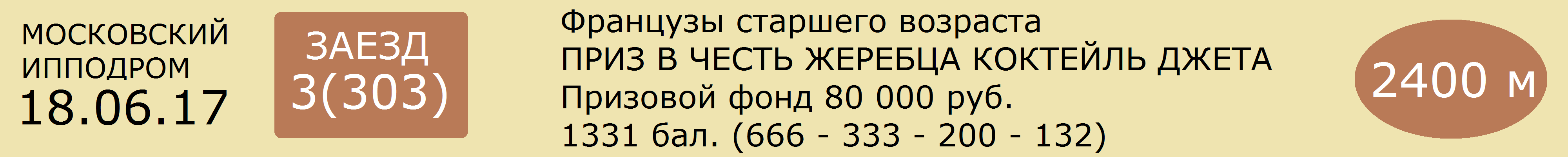 1  КАЛИФОРНИЯ ДЮ ПОНТ  75  гн.коб.фр. р. 2012 г. (Кесако Федо - Норвай дю Понт)      А.А.Бель(в аренде у ООО "ПК-С") (р.во Франции)      2.07,2      [365дн. 3: 0 0 0 0]     25 т/о  2к М.В.ВОРОБЬЕВА  [365дн. 62: 15 4 8]04.06.17  283  2.07,2(6)           М.В.Воробьева           Каданс Мажик 2.02,8 - Кост Рош - Шикита Флёри21.05.17  246  2.13,3(7)           Л.Р.Матусевич           Ливерпуль Лок 2.03,1 - Молния - Геркулес Лок21.05.17  244  2.09,6(5)пр.      К.Фрецелль                 Ливерпуль Лок 2.05,9 - Гороскоп Лок - Молния14.05.17  230  2.09,4(8)кв.      М.В.Воробьева07.05.17  201  2.16,8(9)пр. кв.  М.В.Воробьева______________________________________________________________________________________2  ШИКИТА ФЛЁРИ  25  рыж.коб.фр. р. 2012 г. (Рефле Жед - Нана де Сеноман)      ООО "ПК-С" (р.во Франции)      2.05,6 Раменское [365дн. 2: 0 0 1 1]     25 т/о  3к Ю.О.ТАРАСЕНКО04.06.17  283  2.05,6(3)           Ю.О.Тарасенко           Каданс Мажик 2.02,8 - Кост Рош - Шикита Флёри21.05.17  247  3.14,5(4)           Ю.О.Тарасенко           Кост Рош 3.11,7 - Шери Жижи - Селена Де Желма07.05.17  201  2.08,8(8)кв.      Ю.О.Тарасенко______________________________________________________________________________________3  БЕЛЬ Л'ЭССАРТЭ  75  рыж.коб.фр. р. 2011 г. (Палео дю Фрюитье - Кейл де Микето)      А.А.Бель(в аренде у ООО «ПК-С») (р.во Франции)      2.05,3 Раменское            3к Д.А.ТЕПЛЯКОВА_____________________________________________________________________________________4  СЕЛЕНА ДЕ ЖЕЛМА  25  рыж.коб.фр.р. 2012 г. (Жам Придам - Кезира де Желма)      ООО "ПК-С" (р.во Франции)      2.04,9 Раменское [365дн. 4: 0 0 1 1]     25 т/о  2к О.М.МАНТОРОВА  [365дн. 11: 2 1 1]04.06.17  283  2.05,9(4)           О.М.Манторова           Каданс Мажик 2.02,8 - Кост Рош - Шикита Флёри21.05.17  247  3.14,0(3)           О.М.Манторова           Кост Рош 3.11,7 - Шери Жижи - Селена Де Желма23.04.17  184  2.14,6(7)           О.М.Манторова           Фром Тзи Ваулт 2.03,2 - Каданс Мажик - Атталиа09.04.17  152  2.11,5(6)           О.М.Манторова           Эпос Лок 2.06,8 - Пекин Лок - Донвар Лок26.03.17  117  2.10,8(3)кв.      О.М.Манторова______________________________________________________________________________________5  КОСТ РОШ  3  рыж.коб.фр. р. 2012 г. (Ханд Дю Вивье - Глори Норманд)       ООО «ПК-С» (р.во Фран ции)      2.04,2 Раменское [365дн. 3: 1 1 0 0]      25 т/о    Мн В.В.БАУЭР  [365дн. 9: 1 1 1]04.06.17  283  2.04,2(2)           В.В.Бауэр                   Каданс Мажик 2.02,8 - Кост Рош - Шикита Флёри21.05.17  247  3.11,7(1)           В.В.Бауэр                   Кост Рош 3.11,7 - Шери Жижи - Селена Де Желма16.10.16  651  2.17,0(7)           В.В.Бауэр                   Каданс Мажик 2.05,2 - Атталиа - Беллассика_____________________________________________________________________________________6  ШЕРИ ЖИЖИ  11  рыж.коб.фр. р. 2012 г. (Ридер Де Тагор - Килия Дэз Этр)      ООО "ПК-С" (р.во Франции)      2.04,5 Раменское [365дн. 5: 0 1 0 1]     25 т/о  2к Ю.Ю.ДРОБЫШЕВСКАЯ  [365дн. 52: 6 6 5]04.06.17  283  2.08,3(7)г.к с.   Ю.Ю.Дробышевская     Каданс Мажик 2.02,8 - Кост Рош - Шикита Флёри21.05.17  247  3.12,0(2)           Ю.Ю.Дробышевская     Кост Рош 3.11,7 - Шери Жижи - Селена Де Желма14.05.17  239  2.06,8(9)           Ю.Ю.Дробышевская     Фром Тзи Ваулт 1.58,7 - Фауст Гановер - Каданс Мажик23.04.17  184  2.07,8(4)           Ю.Ю.Дробышевская     Фром Тзи Ваулт 2.03,2 - Каданс Мажик - Атталиа02.04.17  130  2.11,5(2)кв.      Ю.Ю.Дробышевская______________________________________________________________________________________7  АТТАЛИА  7.5  вор.коб.фр. р. 2010 г. (Эливагар - Уолемм Брадор)      М.В.Воробьевой (р.во Франции)      2.00,5      [365дн. 16: 1 5 4 2]    25 т/о  2к С.Д.ГАВРИЛОВ  [365дн. 74: 2 2 12]04.06.17  283  2.09,2(8)           С.Д.Гаврилов             Каданс Мажик 2.02,8 - Кост Рош - Шикита Флёри21.05.17  247  снята                                                   23.04.17  184  2.05,2(3)           С.Д.Гаврилов             Фром Тзи Ваулт 2.03,2 - Каданс Мажик - Атталиа09.04.17  152  2.09,0(5)           С.Д.Гаврилов             Эпос Лок 2.06,8 - Пекин Лок - Донвар Лок19.03.17  112  2.09,9(3)           С.Д.Гаврилов             Фром Тзи Ваулт 2.06,9 - Эпос Лок - Атталиа______________________________________________________________________________________8  КАДАНС МАЖИК  1.5  гн.коб.фр. (Ники - Придам Мажик)      Е.И.Кочетковой (р.во Франции)      1.59,2      [365дн. 13: 6 3 2 1]    15 т/о  2к С.Е.ТРУФАНОВ  [365дн. 87: 16 18 13]04.06.17  283  2.02,8(1)           С.Е.Труфанов             Каданс Мажик 2.02,8 - Кост Рош - Шикита Флёри14.05.17  239  1.59,2(3)           С.Е.Труфанов             Фром Тзи Ваулт 1.58,7 - Фауст Гановер - Каданс Мажик23.04.17  184  2.03,3(2)           С.Е.Труфанов             Фром Тзи Ваулт 2.03,2 - Каданс Мажик - Атталиа09.04.17  152  2.07,1(4)           С.Е.Труфанов             Эпос Лок 2.06,8 - Пекин Лок - Донвар Лок23.02.17  79    2.03,5(3)           С.Е.Труфанов             Пекин Лок 2.03,5 - Диамант - Каданс Мажик______________________________________________________________________________________Прогноз сайта ОБегахФавориты: 8 - 5 - 7(№) Лошадь - Вероятность победы (%)8  КАДАНС МАЖИК - 50%,5  КОСТ РОШ - 25%,7  АТТАЛИА - 10%,6  ШЕРИ ЖИЖИ - 7%,2  ШИКИТА ФЛЁРИ - 3%,4  СЕЛЕНА ДЕ ЖЕЛМА - 3%,1  КАЛИФОРНИЯ ДЮ ПОНТ - 1%,3  БЕЛЬ Л'ЭССАРТЭ - 1%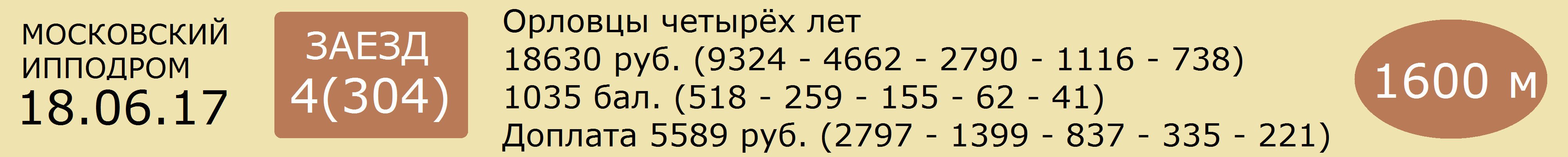 1  БРЯНСК  25  гн.жер. (Куплет - Берендейка)      Кушумского к-з (р.в КСК "Русская Усадьба")      2.11,2      [365дн. 4: 0 0 0 1]     17 т/о  Мн А.А.ПЛЕССЕР  [365дн. 17: 1 3 2]03.06.17  281  2.19,1(6)           А.А.Плессер               Арт 2.07,6 - Бесподобная - Канцлер27.05.17  260  2.11,2(9)           А.А.Плессер               Бивень 2.07,8 - Парча - Арт07.05.17  207  2.13,7(5)           А.А.Плессер               Культ 2.12,2 - Любор - Бодрый23.04.17  179  2.13,6(4)           А.А.Плессер               Арт 2.12,6 - Кабул - Любор02.04.17  140  снят                                             ______________________________________________________________________________________2  КАНЦЛЕР  4.4  вор.жер. (Логотип - Кракша)      Г.В.Неясова (р.в ООО "Пермский племенной конный завод №9")      2.09,3      [365дн. 10: 0 0 2 0]    6 т/о   2к А.Е.ОЛЬХОВСКИЙ  [365дн. 29: 2 2 7]03.06.17  281  2.09,3(3)           А.Е.Ольховский         Арт 2.07,6 - Бесподобная - Канцлер23.04.17  179  2.14,4(7)н.х.     М.В.Козлов                 Арт 2.12,6 - Кабул - Любор09.04.17  146  2.14,7(4)кв.      А.Е.Ольховский25.12.16  787  2.15,6(3)н.х.     М.В.Козлов                 Бесподобная 2.14,7 - Буффонада - Фламандец11.12.16  760  2.14,2(3)           М.В.Козлов                 Монгол 2.12,9 - Каракум - Канцлер______________________________________________________________________________________3  БУФФОНАДА  15  вор.коб. (Добычник - Быстричка)      ОАО "Московский конный завод №1"      2.10,8 Раменское [365дн. 15: 0 2 2 2]    25 т/о  2к М.А.ХОРЕВА  [365дн. 57: 0 12 13]03.06.17  281  2.16,8(5)н.х.     М.А.Хорева                 Арт 2.07,6 - Бесподобная - Канцлер14.05.17  231  2.14,2(4)кв.      М.А.Хорева01.05.17  192  2.15,2(9)           М.А.Хорева                 Монгол 2.08,4 - Полкан - Бивень02.04.17  131  снята19.03.17  111  2.18,6(6)           М.А.Хорева                 Гардина 2.16,8 - Полонез - Франт______________________________________________________________________________________4  КАБУЛ  12  т.-сер.жер. (Бересклет - Кабала)      Ю.А.Сутягинского (р.в ОАО "Московский конный завод №1")		      2.10,7      [365дн. 17: 0 3 3 4]    28 т/о  Мн С.М.ПУПКО  [365дн. 107: 9 11 19]27.05.17  260  2.10,7(8)           С.М.Пупко                   Бивень 2.07,8 - Парча - Арт07.05.17  207  2.13,6(4)           С.М.Пупко                   Культ 2.12,2 - Любор - Бодрый23.04.17  179  2.13,4(2)           С.М.Пупко                   Арт 2.12,6 - Кабул - Любор05.03.17  95    2.19,0(4)           И.В.Коломеец             Кипарис 2.16,8 - Бесподобная - Франт19.02.17  73    2.14,7(7)           С.М.Пупко                   Полкан 2.11,0 - Отличница - Любор______________________________________________________________________________________5  КИПАРИС  4.4  вор.жер. (Переплет - Кэт)      Ю.Я.Есина (р. у В.Я.Панченко)      2.08,6      [365дн. 19: 4 2 2 2]    8 т/о   3к Н.С.МАЛЬЦЕВА  [365дн. 26: 8 4 3]04.06.17  284  2.08,6(3)           Н.С.Мальцева             Фламандец 2.07,6 - Урал - Кипарис01.05.17  192  2.10,7(6)           Н.С.Мальцева             Монгол 2.08,4 - Полкан - Бивень16.04.17  161  2.12,4(3)           Н.С.Мальцева             Монгол 2.11,9 - Контрабас - Кипарис02.04.17  140  2.16,7(1)           Н.С.Мальцева             Кипарис 2.16,7 - Контрабас - Франт05.03.17  95    2.16,8(1)           Н.С.Мальцева             Кипарис 2.16,8 - Бесподобная - Франт______________________________________________________________________________________6  ГЕЙША  40  вор.коб. (Шток - Говорушка)      А.В.Лосева (р.в ОАО "Конезавод "Новотомниково")      2.11,9 Раменское [365дн. 17: 0 0 1 2]    31 т/о  1к В.А.ШЕХОВЦОВ  [365дн. 168: 11 18 16]21.05.17  245  2.14,1(3)           В.А.Шеховцов             Культ 2.09,8 - Жифорс - Гейша23.04.17  183  2.15,5(6)           В.А.Шеховцов             Парча 2.11,9 - Культ - Отличница09.04.17  153  2.15,5(8)           В.А.Шеховцов             Фламандец 2.12,7 - Арт - Полонез26.03.17  122  2.21,0(6)пр.      В.А.Шеховцов             Фламандец 2.12,5 - Парча - Полоска19.03.17  111  2.22,1(9)           В.А.Шеховцов             Гардина 2.16,8 - Полонез - Франт______________________________________________________________________________________7  ПОЛКАН  5  вор.жер. (Ковчег - Пальмира)      ОАО "Хреновской конный завод"      2.08,1      [365дн. 16: 3 3 4 1]    21 т/о   В.Г.ФОМИН  [365дн. 7: 0 1 0]03.06.17  280  2.10,6(6)           Ю.Н.Ларин                   Монгол 2.06,8 - Бивень - Культ27.05.17  260  2.12,1(10)пр.    Е.Ю.Осипов                 Бивень 2.07,8 - Парча - Арт14.05.17  235  2.07,8(4)г.к с.   Е.Ю.Осипов                 Монгол 2.05,0 - Карт Бланш - Фламандец01.05.17  192  2.08,6(2)           Е.Ю.Осипов                 Монгол 2.08,4 - Полкан - Бивень19.02.17  73    2.11,0(1)           Е.Ю.Осипов                 Полкан 2.11,0 - Отличница - Любор______________________________________________________________________________________8  ЗВЕЗДОЧЕТ 2  75  рыж.жер. (Жаркий - Запань)      А.Г.Хайлиса (р.в ОАО "Хреновской конный завод")      2.15,5      [365дн. 0: 0 0 0 0]     34 т/о  Мн И.Л.КИСЕЛЕВ  [365дн. 31: 0 1 2]27.05.17  251  2.15,5(8)кв.      И.Л.Киселев07.05.17  205  снят______________________________________________________________________________________9  ПРИПЕВКА  11  сер.коб. (Канзас - Прибыль)      С.Е.Иродова (р.в ЗАО "Уралагротехсервис")      2.09,2      [365дн. 7: 0 1 0 3]     23 т/о  Мн В.В.СУЧКОВ  [365дн. 102: 10 9 18]04.06.17  284  2.09,2(4)           О.А.Холина                Фламандец 2.07,6 - Урал - Кипарис14.05.17  235  2.10,2(9)           В.В.Сучков                 Монгол 2.05,0 - Карт Бланш - Фламандец07.05.17  208  2.10,8(6)           В.В.Сучков                 Парча 2.09,7 - Карамбола - Отличница23.04.17  183  2.15,1(4)           В.В.Сучков                 Парча 2.11,9 - Культ - Отличница26.02.17  92    съех.                 В.В.Сучков                 Отличница 2.10,0 - Парча - Карамбола______________________________________________________________________________________10  КУЛЬТ  2.8  гн.жер. (Уклон - Конфигурация)      О.А.Зубковой (р.в Запорожском к-з)      2.07,8 Киев [365дн. 6: 2 1 1 1]     2 т/о   Мн Р.А.ГАБДРАШИТОВ  [365дн. 130: 45 23 15]03.06.17  280  2.08,5(3)           Р.А.Габдрашитов       Монгол 2.06,8 - Бивень - Культ21.05.17  245  2.09,8(1)           Р.А.Габдрашитов       Культ 2.09,8 - Жифорс - Гейша07.05.17  207  2.12,2(1)           Р.А.Габдрашитов       Культ 2.12,2 - Любор - Бодрый23.04.17  183  2.13,5(2)           Р.А.Габдрашитов       Парча 2.11,9 - Культ - Отличница09.04.17  153  2.14,6(4)           Р.А.Габдрашитов       Фламандец 2.12,7 - Арт - Полонез______________________________________________________________________________________Прогноз сайта ОБегахФавориты: 10 - 2, 5(№) Лошадь - Вероятность победы (%)10  КУЛЬТ - 27%,2  КАНЦЛЕР - 17%,5  КИПАРИС - 17%,7  ПОЛКАН - 15%,9  ПРИПЕВКА - 7%,4  КАБУЛ - 6%,3  БУФФОНАДА - 5%,1  БРЯНСК - 3%,6  ГЕЙША - 2%,8  ЗВЕЗДОЧЕТ 2 - 1%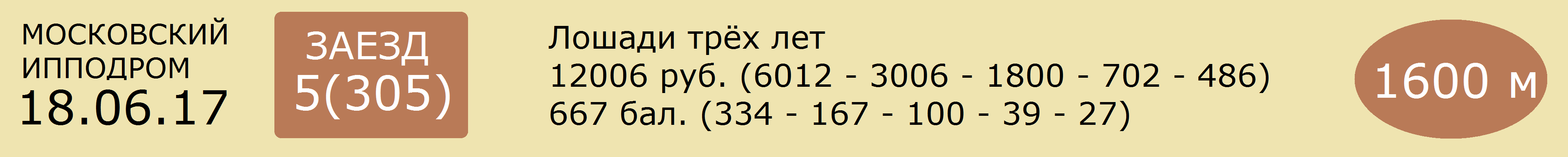 1  КОНВЕНЦИЯ  75  гн.коб.рус. (Нансачтинг - Каста)      ООО Агрокомплекс "Конезавод "Самарский"      2.28,3      [365дн. 4: 0 0 0 0]     23 т/о  2к О.А.ХОЛИНА  [365дн. 18: 0 0 0]27.05.17  257  2.31,8(10)          О.А.Холина                 Автограф 2.11,0 - Беккер А - Европа Лок13.05.17  223  снята                                23.04.17  188  2.28,3(9)           О.А.Холина                 Легион Фэйл 2.12,2 - Прайд Пасс Син - Алмаз19.03.17  106  2.36,6(3)кв.      М.И.Казанцев27.11.16  732  2.32,3(7)           М.И.Казанцев             Арабеска Лок 2.24,3 - Легион Фэйл - Рихтер______________________________________________________________________________________2  БЕККЕР А  4.2  гн.жер.ам. (Эксплозив Меттер - Банза Гановер)      О.В.Павловой      2.11,0      [365дн. 1: 0 1 0 0]     11 т/о  Мн В.П.КОНДРАТЮК  [365дн. 84: 15 15 16]27.05.17  257  2.11,0(2)           В.П.Кондратюк           Автограф 2.11,0 - Беккер А - Европа Лок16.04.17  171  2.23,2(1)кв.      В.П.Кондратюк02.04.17  133  2.17,6(2)кв.      В.П.Кондратюк______________________________________________________________________________________3  НОРЗЕН ВАР РМ  75  гн.коб.ам. (Кен Варкентин - Нортенпоссешн)      ОАО ПКЗ им. В.И.Чапаева (в ар. у В.И.Руднева и Е.В.Руднева)      2.19,0      [365дн. 13: 0 1 0 1]    24 т/о  2к В.Ф.КУЛЫГИН  [365дн. 130: 7 19 14]27.05.17  257  2.19,0(7)           В.Ф.Кулыгин               Автограф 2.11,0 - Беккер А - Европа Лок07.05.17  216  2.20,8(9)           В.Ф.Кулыгин               Легион Фэйл 2.09,3 - Аризона Лок - Симона "Ч"23.04.17  188  2.20,3(7)           В.Ф.Кулыгин               Легион Фэйл 2.12,2 - Прайд Пасс Син - Алмаз09.04.17  150  2.22,7(8)           В.Ф.Кулыгин               Аризона Лок 2.13,1 - Прайд Пасс Син - Дисней26.03.17  119  2.27,0(6)кв.      В.Ф.Кулыгин______________________________________________________________________________________4  БЭТМЕН  25  гн.жер.рус. (Морей Парк СИН - Базилика)      Е.Г.Сазоновой и Т.В.Фетисовой (р.в ОАО "Агрофирма "Вельская"      2.15,8      [365дн. 6: 1 0 0 0]     6 т/о   2к А.Е.ОЛЬХОВСКИЙ  [365дн. 29: 2 2 7]27.05.17  257  2.21,1(9)           А.Е.Ольховский         Автограф 2.11,0 - Беккер А - Европа Лок13.05.17  223  2.15,8(1)           А.Е.Ольховский         Бэтмен 2.15,8 - Маклер Лок - Эр Мачо Син01.05.17  194  2.33,8(11)         А.Е.Ольховский         Дисней 2.11,2 - Олимпиец - Альфа16.04.17  169  2.27,6(8)           А.Е.Ольховский         Фифа 2.12,4 - Лансада - Вольный Ветер02.04.17  144  2.45,7(7)пр.      А.Е.Ольховский         Аризона Лок 2.20,1 - Алмаз - Автограф______________________________________________________________________________________5  ДОЛГОЖДАННАЯ  40  гн.коб.рус. (Ноубл Воло - Дегустация)      Ю.И.Кашковской      2.16,7      [365дн. 8: 0 1 1 1]     20 т/о  3к С.А.ЛОГОВСКОЙ  [365дн. 38: 3 4 4]27.05.17  257  2.16,7(5)           С.А.Логовской           Автограф 2.11,0 - Беккер А - Европа Лок13.05.17  223  2.23,2(5)           С.А.Логовской           Бэтмен 2.15,8 - Маклер Лок - Эр Мачо Син01.05.17  194  2.22,9(10)          С.А.Логовской           Дисней 2.11,2 - Олимпиец - Альфа26.02.17  94    снята                             12.02.17  60    2.23,2(4)           С.А.Логовской           Фифа 2.14,9 - Рихтер - Бирма______________________________________________________________________________________6  АВТОГРАФ  4.7  гн.жер.рус. (Феникс - Анисовка)      Ю.В.Урабасова      2.11,0      [365дн. 4: 1 0 1 0]     5 т/о   Мн В.К.ТАНИШИН  [365дн. 22: 1 2 1]27.05.17  257  2.11,0(1)           В.К.Танишин               Автограф 2.11,0 - Беккер А - Европа Лок07.05.17  216  2.20,1(8)           А.В.Сауляк                 Легион Фэйл 2.09,3 - Аризона Лок - Симона "Ч"23.04.17  188  2.16,6(6)           А.В.Сауляк                 Легион Фэйл 2.12,2 - Прайд Пасс Син - Алмаз02.04.17  144  2.21,9(3)           А.В.Сауляк                 Аризона Лок 2.20,1 - Алмаз - Автограф26.03.17  119  2.22,7(4)кв.      Л.В.Танишина______________________________________________________________________________________7  СИЕННА  11  гн.коб.ам. (Ноубл Воло - Сарматка)      К.А.Кнорра (р.в ООО "Злынский конезавод")      2.09,9      [365дн. 7: 2 0 0 1]     5 т/о   3к А.В.САУЛЯК  [365дн. 5: 0 0 1]03.06.17  272  2.15,7(1)кв.      А.В.Сауляк27.05.17  257  снята                             07.05.17  203  2.25,6(10)кв.    А.В.Сауляк02.04.17  133  2.29,0(6)кв.      Л.В.Танишина15.01.17  2      2.37,2(2)л.сб. кв.Л.В.Танишина______________________________________________________________________________________8  РОККИ ЧИП РМ  4.7  св.-гн.жер.ам. (Пайн Чип - Горная Скала)      В.П.Бухтоярова (р.в ОАО ПКЗ им.В.И.Чапаева)      2.13,2      [365дн. 11: 1 2 1 0]    26 т/о  Мн А.Н.ЯКУБОВ  [365дн. 74: 17 9 6]27.05.17  257  2.11,5(3)г.к с.   А.Н.Якубов                 Автограф 2.11,0 - Беккер А - Европа Лок13.05.17  228  2.14,4(6)           А.Н.Якубов                 Фифа 2.11,0 - Чунга Чанга - Прайд Пасс Син23.04.17  178  снят                                                     19.03.17  116  2.23,8(6)л.сб.   А.Н.Якубов                 Партизанка Лок 2.19,0 - Глинтвейн Рм - Аризона Лок19.02.17  70    2.13,4(2)           А.Н.Якубов                 Филипс 2.11,8 - Рокки Чип Рм - Северяночка______________________________________________________________________________________9  ЛИПУЧИЙ  4.2  гн.жер.ам. (Чилдресс Гановер - Ледра)      Э.И.Мордуховича и С.А.Исаевой (р.в ООО "ЛАГ-Сервис+")      2.10,0      [365дн. 11: 1 2 1 1]    1 т/о   Мн В.М.ПУПКО  [365дн. 126: 14 14 24]28.05.17  269  2.11,7(7)           В.М.Пупко                   Филипс 2.07,5 - Симона "Ч" - Панчер07.05.17  203  2.20,1(7)кв.      А.Н.Дурнопьянов25.12.16  789  2.10,0(4)           В.М.Пупко                   Мистер Лаки "Ч" 2.08,2 - Обещание Рм - Поток11.12.16  762  2.15,1(1)           А.Н.Дурнопьянов       Липучий 2.15,1 - Правитель Лок - Лансада27.11.16  730  2.12,6(3)           А.Н.Дурнопьянов       Аллилуйя Рм 2.11,7 - Поток - Липучий______________________________________________________________________________________10  ПРАЙД ПАСС СИН  4.2  гн.жер.рус. (Пасс Гановер - Практика СИН)      ОАО "АПО "Дружба" Липецкая обл. (р.в ООО "Конный завод "СИН"      2.11,3      [365дн. 5: 1 2 1 0]     3 т/о   Мн О.Б.ИСАЕВА  [365дн. 93: 32 21 6]13.05.17  228  2.11,3(3)           О.Б.Исаева                 Фифа 2.11,0 - Чунга Чанга - Прайд Пасс Син23.04.17  188  2.12,7(2)           О.Б.Исаева                 Легион Фэйл 2.12,2 - Прайд Пасс Син - Алмаз09.04.17  150  2.14,6(2)           О.Б.Исаева                 Аризона Лок 2.13,1 - Прайд Пасс Син - Дисней02.04.17  133  2.20,7(4)кв.      О.Б.Исаева06.11.16  689  2.17,0(1)           О.Б.Исаева                 Прайд Пасс Син 2.17,0 - Алабама Син - Герцог______________________________________________________________________________________Прогноз сайта ОБегахФавориты: 2, 9, 10(№) Лошадь - Вероятность победы (%)2  БЕККЕР А - 18%,9  ЛИПУЧИЙ - 18%,10  ПРАЙД ПАСС СИН - 18%,6  АВТОГРАФ - 16%,8  РОККИ ЧИП РМ - 16%,7  СИЕННА - 7%,4  БЭТМЕН - 3%,5  ДОЛГОЖДАННАЯ - 2%,1  КОНВЕНЦИЯ - 1%,3  НОРЗЕН ВАР РМ - 1%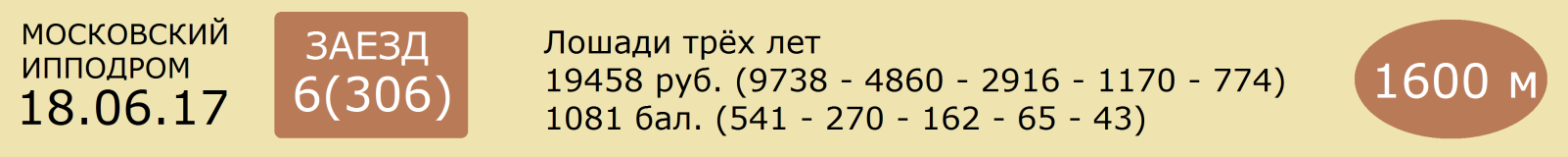 1  КАЗНАЧЕЙ  4.7 гн.жер.рус. (Нансачтинг - Касатка)      ОАО "АПО "Дружба" Липецкая обл. (Шадымов А.П.)      2.08,2      [365дн. 3: 1 0 0 1]     3 т/о   Мн О.Б.ИСАЕВА  [365дн. 93: 32 21 6]28.05.17  270  2.05,0(5)пр.      О.Б.Исаева                 Сэнсэй "Ч" 2.02,8 - Трон - Дринкс Эт Макис16.04.17  165  2.10,1(4)           О.Б.Исаева                 Лирикс Оф Лав 2.04,7 - Севенледисдансинг - Обещание Рм26.03.17  121  2.13,2(1)           О.Б.Исаева                 Казначей 2.13,2 - Мускат - Вензель19.03.17  106  2.22,7(1)кв.      О.Б.Исаева______________________________________________________________________________________2  ПОТОК  15  рыж.жер.рус. (Лоунстар Космос - Пташка)      ООО "Троицкое" (в аренде у И.А.Шарипова)      2.07,1      [365дн. 24: 2 3 3 5]    9 т/о   1к А.М.СЕВАЛЬНИКОВ  [365дн. 60: 3 10 9]28.05.17  270  2.10,8(5)           А.М.Севальников       Сэнсэй "Ч" 2.02,8 - Трон - Дринкс Эт Макис14.05.17  240  2.07,1(4)           А.М.Севальников       Севенледисдансинг 2.01,3 - Аллилуйя Рм - Таймал Гуру01.05.17  198  2.08,6(8)           А.М.Севальников       Виктори Флауэрс 2.02,5 - Лирикс Оф Лав - Сэнсэй "Ч"16.04.17  166  2.12,0(4)           А.М.Севальников       Падуя Лок 2.10,2 - Ломбард - Гандикап Син02.04.17  139  2.16,3(1)           А.М.Севальников       Поток 2.16,3 - Лансада - Мускат______________________________________________________________________________________3  НИРВАНА  20  т.-гн.коб.фр. (Роклин - Нид Ю Бэйб)      Ю.А.Шатунова и Г.В.Макаревича(в аренде у Г.В.Макаревича)      2.08,0      [365дн. 19: 2 4 3 3]    6 т/о   2к А.Е.ОЛЬХОВСКИЙ  [365дн. 29: 2 2 7]28.05.17  270  2.11,0(7)           А.Е.Ольховский         Сэнсэй "Ч" 2.02,8 - Трон - Дринкс Эт Макис07.05.17  217  2.10,3(5)           А.Е.Ольховский         Мистер Лаки "Ч" 2.07,5 - Казначей - Бирма23.04.17  185  2.08,0(4)           Г.В.Макаревич           Трон 2.03,5 - Мистер Лаки "Ч" - Антверпен Рм09.04.17  157  2.20,4(8)пр.      Г.В.Макаревич           Мистер Лаки "Ч" 2.05,4 - Фарборо - Фаворитка02.04.17  137  2.13,0(2)           А.Е.Ольховский         Падуя Лок 2.12,3 - Нирвана - Трон______________________________________________________________________________________4  ПРЕТТИ  9  гн.коб.ам. (Пасс Гановер - Пролетка СИН)      А.Е.Таракановского (р.в ООО "Агрофирма Актай")      2.03,5      [365дн. 8: 1 2 0 1]     11 т/о  3к Т.Н.ЯРАГИНА  [365дн. 24: 1 2 2]28.05.17  270  2.13,3(8)           Т.Н.Ярагина               Сэнсэй "Ч" 2.02,8 - Трон - Дринкс Эт Макис14.05.17  233  2.06,8(5)           Т.Н.Ярагина               Лирикс Оф Лав 2.02,8 - Виктори Флауэрс - Падуя Лок07.05.17  203  2.12,7(2)кв.      В.П.Кондратюк09.10.16  628  съех.                 Т.Н.Ярагина               Дакар 2.06,7 - Мун Мэн Рм - Шуста "Ч"18.09.16  586  2.05,8(4)           Т.Н.Ярагина               Сэнсэй "Ч" 2.03,6 - Гросс "Ч" - Шуста "Ч"______________________________________________________________________________________5  ЛЕПС СИН  3.75  гн.жер.рус. (Пасс Гановер - Лакоста СИН)      Е.И.Кочетковой (р.в ООО "Конный завод "СИН")      2.03,7      [365дн. 9: 2 1 3 1]     15 т/о  2к С.Е.ТРУФАНОВ  [365дн. 87: 16 18 13]04.06.17  290  2.05,0(3)           С.Е.Труфанов             Мистер Лаки "Ч" 2.02,5 - Аллилуйя Рм - Лепс Син13.05.17  219  2.09,0(2)кв.      С.Е.Труфанов29.01.17  40    2.10,9(5)           С.Е.Труфанов             Фаворитка 2.09,6 - Шуста "Ч" - Обещание Рм15.01.17  7      2.13,6(1)           С.Е.Труфанов             Лепс Син 2.13,6 - Шуста "Ч" - Хваленая25.12.16  779  2.13,6(2)кв.      С.Е.Труфанов______________________________________________________________________________________6  ПАДУЯ ЛОК  3.75  т.-гн.коб.рус. (Дрим Векейшен - Первая Любовь)      ЗАО "Конный завод Локотской"      2.04,7      [365дн. 23: 6 1 5 4]    2 т/о   Мн Р.А.ГАБДРАШИТОВ  [365дн. 130: 45 23 15]04.06.17  290  съех.                 Р.А.Габдрашитов       Мистер Лаки "Ч" 2.02,5 - Аллилуйя Рм - Лепс Син21.05.17  249  2.08,8(1)           Р.А.Габдрашитов       Падуя Лок 2.08,8 - Олимпиец - Поэт Лок14.05.17  233  2.06,1(3)           Р.А.Габдрашитов       Лирикс Оф Лав 2.02,8 - Виктори Флауэрс - Падуя Лок16.04.17  166  2.10,2(1)           Р.А.Габдрашитов       Падуя Лок 2.10,2 - Ломбард - Гандикап Син02.04.17  137  2.12,3(1)           Р.А.Габдрашитов       Падуя Лок 2.12,3 - Нирвана - Трон______________________________________________________________________________________7  МУН МЭН РМ  3.75  т.-гн.жер.ам. (Пайн Чип - Лунная Фантазия)      В.П.Бухтоярова (р.в ОАО ПКЗ им.В.И.Чапаева)      2.04,8      [365дн. 15: 7 2 1 0]    26 т/о  Мн А.Н.ЯКУБОВ  [365дн. 74: 17 9 6]27.05.17  253  2.09,1(1)кв.      А.Н.Якубов01.05.17  198  2.12,0(9)           А.Н.Якубов                 Виктори Флауэрс 2.02,5 - Лирикс Оф Лав - Сэнсэй "Ч"26.02.17  86    2.05,3(1)           А.Н.Якубов                 Мун Мэн Рм 2.05,3 - Шуста "Ч" - Нирвана05.02.17  45    2.05,0(1)           А.Н.Якубов                 Мун Мэн Рм 2.05,0 - Грэмми - Немезида22.01.17  21    2.04,8(2)           А.Н.Якубов                 Падуя Лок 2.04,7 - Мун Мэн Рм - Мистер Лаки "Ч"______________________________________________________________________________________0  СЭНСЭЙ "Ч" - т.-гн.жер.ам. (Сингингинтзибриз - Спарта)      Н.В.Строй (р.у В.Е.Чалова)      2.01,0      [365дн. 11: 9 0 1 0]    4 т/о   Мн А.А.ВИЛКИН  [365дн. 138: 56 19 23]28.05.17  270  2.02,8(1)           А.А.Вилкин                 Сэнсэй "Ч" 2.02,8 - Трон - Дринкс Эт Макис14.05.17  233  2.07,9(6)пр.      А.А.Вилкин                 Лирикс Оф Лав 2.02,8 - Виктори Флауэрс - Падуя Лок01.05.17  198  2.03,1(3)           А.А.Вилкин                 Виктори Флауэрс 2.02,5 - Лирикс Оф Лав - Сэнсэй "Ч"09.04.17  159  2.05,7(1)кв.      А.А.Вилкин26.03.17  119  2.12,9(1)кв.      А.А.Вилкин______________________________________________________________________________________9  БАЛЬЗАМ  11  т.-гн.жер.ам. (Зугин - Брестэйкинг Тьюн)       ООО «Злынский конезавод»       2.05,6 Орел         1к А.М.ХОРЕВ  [365дн. 2: 0 0 0]_____________________________________________________________________________________Прогноз сайта ОБегахФавориты: 5, 6, 7 (№) Лошадь - Вероятность победы (%)5  ЛЕПС СИН - 20%,6  ПАДУЯ ЛОК - 20%,7  МУН МЭН РМ - 20%,1  КАЗНАЧЕЙ - 16%,4  ПРЕТТИ - 8%,9  БАЛЬЗАМ - 7%,2  ПОТОК - 5%,3  НИРВАНА - 4%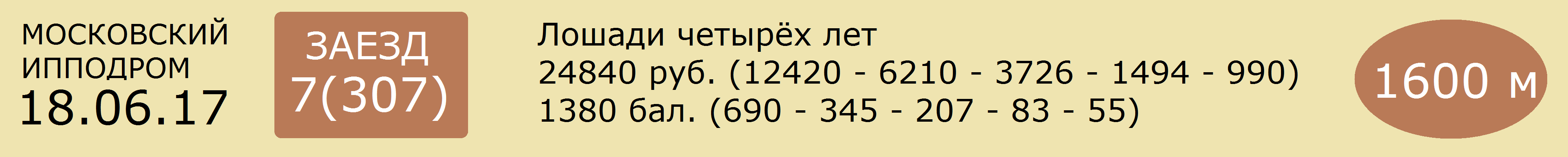 1  УЛОВКА ЛОК  75  рыж.коб.фр. (Вирджил Боко - Утопия Боко)      ЗАО "Конный завод "Локотской" (в аренде у Ю.А.Сутягинского)      2.05,8      [365дн. 10: 0 4 2 1]    28 т/о  Мн С.М.ПУПКО  [365дн. 107: 9 11 19]27.05.17  261  2.06,2(2)           И.В.Коломеец             Имитатор 2.05,7 - Уловка Лок - Чезара01.05.17  197  2.07,7(7)           И.В.Коломеец             Сол Мей 2.02,0 - Марс - Компетенция09.04.17  149  2.10,3(2)           И.В.Коломеец             Марс 2.10,0 - Уловка Лок - Сара Джессика05.03.17  100  2.14,0(3)           И.В.Коломеец             Гималай 2.12,7 - Рамира - Уловка Лок19.02.17  67    2.13,0(4)кв.      И.В.Коломеец______________________________________________________________________________________2  НОРДЗЕРЕН ХОЛЛ  40  гн.коб.ам. (Конвэй Холл - Нортенпоссешн)      ОАО ПКЗ им. В.И.Чапаева (в аренде у АО "Сельэнергопроект")      2.01,3      [365дн. 14: 0 1 6 2]    18 т/о  Мн Ю.В.ЧЕФРАНОВ  [365дн. 108: 21 19 27]28.05.17  266  2.04,9(4)           Ю.В.Чефранов             Сол Мейк 2.02,7 - Айнека "Ч" - Грегори Дрим14.05.17  237  2.04,9(3)           Ю.В.Чефранов             Сталкер Лок 2.03,1 - Кардамон - Нордзерен Холл01.05.17  197  2.07,5(6)           Ю.В.Чефранов             Сол Мей 2.02,0 - Марс - Компетенция26.02.17  88    2.07,4(4)           Ю.В.Чефранов             Диана Чинг 2.04,3 - Виртуозная Лок - Грегори Дрим12.02.17  55    2.22,1(9)кв.      Ю.В.Чефранов______________________________________________________________________________________3  ГРЕГОРИ ДРИМ  12  кар.коб.ам. (Янки Глайд - Ин Ту Ми)      ОАО ПКЗ им. В.И.Чапаева (в аренде у А.Е.Калиненкова)      2.01,5      [365дн. 14: 0 4 3 3]    22 т/о  Мн В.В.ПЕТРОВ  [365дн. 75: 13 15 8]28.05.17  266  2.04,4(3)           В.В.Петров                 Сол Мейк 2.02,7 - Айнека "Ч" - Грегори Дрим07.05.17  211  2.01,8(2)           В.В.Петров                 Визбург Лок 2.01,5 - Грегори Дрим - Айнека "Ч"23.04.17  182  2.07,2(5)           В.В.Петров                 Президент Лок 2.06,2 - Лефорт Син - Селена26.02.17  88    2.04,7(3)           В.В.Петров                 Диана Чинг 2.04,3 - Виртуозная Лок - Грегори Дрим19.02.17  74    2.05,1(2)           В.В.Петров                 Уникальная 2.05,0 - Грегори Дрим - Профи Син______________________________________________________________________________________4  СЕЛЕНА  12  т.-гн.коб.ам. (Ноубл Воло - Сарматка)      Е.С.Гундарева (в аренде у Т.Т.Тунгатарова) (р.у К.А.Кнорра)      2.01,9      [365дн. 18: 1 6 3 3]    32 т/о  Мн Т.Т.ТУНГАТАРОВ  [365дн. 102: 10 19 17]28.05.17  265  2.01,9(4)           Т.Т.Тунгатаров         Сталкер Лок 2.00,8 - Граммофон - Лефорт Син07.05.17  210  2.05,4(4)пр.      Т.Т.Тунгатаров         Президент Лок 2.00,9 - Лефорт Син - Сталкер Лок23.04.17  182  2.06,4(3)           Т.Т.Тунгатаров         Президент Лок 2.06,2 - Лефорт Син - Селена09.04.17  154  2.06,1(2)           Т.Т.Тунгатаров         Новая Любовь 2.05,8 - Селена - Экспансия Син19.03.17  110  2.09,0(1)           Т.Т.Тунгатаров         Селена 2.09,0 - Румпель - Ротонда______________________________________________________________________________________5  ДИАНА ЧИНГ  40  сер.коб.рус. (Нансачтинг - Диаспора)      ЗАО "Сельэнергопроект" (р.в ООО "Злынский конезавод")      2.04,2      [365дн. 19: 2 6 4 1]    18 т/о  Мн Е.В.ЧЕФРАНОВА  [365дн. 70: 9 13 13]28.05.17  266  2.05,7(6)           Е.В.Чефранова           Сол Мейк 2.02,7 - Айнека "Ч" - Грегори Дрим01.05.17  197  2.07,5(5)           Е.В.Чефранова           Сол Мей 2.02,0 - Марс - Компетенция02.04.17  141  2.11,4(4)           Е.В.Чефранова           Гималай 2.10,9 - Чинара - Румпель26.02.17  88    2.04,3(1)           Е.В.Чефранова           Диана Чинг 2.04,3 - Виртуозная Лок - Грегори Дрим12.02.17  64    2.07,5(2)           Е.В.Чефранова           Новая Любовь 2.07,2 - Диана Чинг - Чинара______________________________________________________________________________________6  ПОЛКОВОДЕЦ 12  гн.жер.ам. (Сингингинтзибриз - Помпея)      Г.В.Макаревича (р.у З.А.Бурдановой)      2.01,8      [365дн. 7: 1 0 0 3]     10 т/о  1к Г.В.МАКАРЕВИЧ  [365дн. 50: 8 9 6]04.06.17  285  2.01,8(4)           Г.В.Макаревич14.05.17  237  снят                                                   07.05.17  211  2.03,8(4)           Г.В.Макаревич           Визбург Лок 2.01,5 - Грегори Дрим - Айнека "Ч"23.04.17  182  2.07,5(6)           Г.В.Макаревич           Президент Лок 2.06,2 - Лефорт Син - Селена09.04.17  154  2.07,9(4)           В.И.Егоров                 Новая Любовь 2.05,8 - Селена - Экспансия Син______________________________________________________________________________________7  ЛЕФОРТ СИН  3  гн.жер.рус. (Фор Стронг Виндс - Лакоста СИН)      Э.И.Мордуховича и С.А.Исаевой (р.в ООО "Конный завод "СИН")      2.01,0      [365дн. 15: 6 4 1 0]    1 т/о   2к А.Н.ДУРНОПЬЯНОВ  [365дн. 84: 10 8 9]28.05.17  265  2.01,6(3)           А.Н.Дурнопьянов       Сталкер Лок 2.00,8 - Граммофон - Лефорт Син07.05.17  210  2.01,0(2)           А.Н.Дурнопьянов       Президент Лок 2.00,9 - Лефорт Син - Сталкер Лок23.04.17  182  2.06,3(2)           А.Н.Дурнопьянов       Президент Лок 2.06,2 - Лефорт Син - Селена19.02.17  72    3.10,7(2)           А.Н.Дурнопьянов       Президент Лок 3.10,6 - Лефорт Син - Румпель05.02.17  47    2.03,7(1)           А.Н.Дурнопьянов       Лефорт Син 2.03,7 - Визбург Лок - Румпель______________________________________________________________________________________8  АЙНЕКА "Ч"  3.4  гн.коб.ам. (Нансачтинг - Алтимэйт Чойс)      ООО "ФУДХОЛОД" (р.у В.Е.Чалова)      1.58,8      [365дн. 11: 4 2 1 2]    4 т/о   Мн А.А.ВИЛКИН  [365дн. 138: 56 19 23]04.06.17  285  2.01,0(2)           А.А.Вилкин28.05.17  266  2.04,0(2)           А.А.Вилкин                 Сол Мейк 2.02,7 - Айнека "Ч" - Грегори Дрим07.05.17  211  2.03,6(3)           А.А.Вилкин                 Визбург Лок 2.01,5 - Грегори Дрим - Айнека "Ч"23.04.17  182  2.06,9(4)           А.А.Вилкин                 Президент Лок 2.06,2 - Лефорт Син - Селена09.04.17  146  2.10,0(2)кв.      А.А.Вилкин______________________________________________________________________________________9  СОЛ МЕЙК  3  т-гн.жер.ам. (Мэйк Ит Хэппен - Сол Киевитшоф)      А.А.Казакова(в аренде у ООО "ИНТЕРВАЛ")      2.00,8      [365дн. 9: 4 2 0 1]     14 т/о  Мн Я.С.ЛОГВИН  [365дн. 121: 16 22 11]28.05.17  266  2.02,7(1)           Я.С.Логвин                 Сол Мейк 2.02,7 - Айнека "Ч" - Грегори Дрим01.05.17  197  2.02,0(1)           Я.С.Логвин                 Сол Мей 2.02,0 - Марс - Компетенция16.04.17  172  2.13,2(6)кв.      Я.С.Логвин02.10.16  618  2.04,8(4)           Я.С.Логвин                 Чизана Лок 2.01,9 - Афиша Син - Грегори Дрим18.09.16  583  3.08,0(2)           Я.С.Логвин                 Чизана Лок 3.07,2 - Сол Мейк - Винд Крейдл______________________________________________________________________________________10  ВИРТУОЗНАЯ ЛОК  25  гн.коб.рус. (Зола Боко - Валерия)      ЗАО "Конный завод Локотской"      2.02,0 Уфа  [365дн. 7: 2 2 1 1]     2 т/о   2к К.А.СОКОЛОВА  [365дн. 63: 10 12 5]21.05.17  242  2.03,1(2)           К.А.Соколова             Эпос Лок 2.02,2 - Виртуозная Лок - Визбург Лок07.05.17  211  2.03,9(6)           К.А.Соколова             Визбург Лок 2.01,5 - Грегори Дрим - Айнека "Ч"16.04.17  168  2.09,5(3)           К.А.Соколова             Прованс Лок 2.08,4 - Сталкер Лок - Виртуозная Лок26.02.17  88    2.04,4(2)           К.А.Соколова             Диана Чинг 2.04,3 - Виртуозная Лок - Грегори Дрим05.02.17  44    2.07,5(1)           К.А.Соколова             Виртуозная Лок 2.07,5 - Уникальная - Профи Син______________________________________________________________________________________11  НАТАН  40  гн.жер.рус. (Виктори Пати - Незнакомка)      И.И.Миндибекова (р. у А.Е.Калиненкова)      2.05,2      [365дн. 1: 0 0 0 0]     22 т/о  Мн Д.П.ПРИСЕКАРЬ28.05.17  266  2.05,2(5)           Д.П.Присекарь           Сол Мейк 2.02,7 - Айнека "Ч" - Грегори Дрим14.05.17  231  2.07,5(1)кв.      Д.П.Присекарь17.04.16  205  снят03.04.16  166  2.13,6(3)           И.Ю.Куцё                     Магнолия 2.13,5 - Габарит - Натан06.03.16  113  2.10,2(1)           М.В.Ереоменко           Натан 2.10,2 - Уловка Лок - Ротонда______________________________________________________________________________________Прогноз сайта ОБегахФавориты: 7, 9 - 8(№) Лошадь - Вероятность победы (%)7  ЛЕФОРТ СИН - 25%,9  СОЛ МЕЙК - 25%,8  АЙНЕКА "Ч" - 22%,3  ГРЕГОРИ ДРИМ - 6%,4  СЕЛЕНА - 6%,6  ПОЛКОВОДЕЦ - 6%,10  ВИРТУОЗНАЯ ЛОК - 3%,2  НОРДЗЕРЕН ХОЛЛ - 2%,5  ДИАНА ЧИНГ - 2%,11  НАТАН - 2%,1  УЛОВКА ЛОК - 1%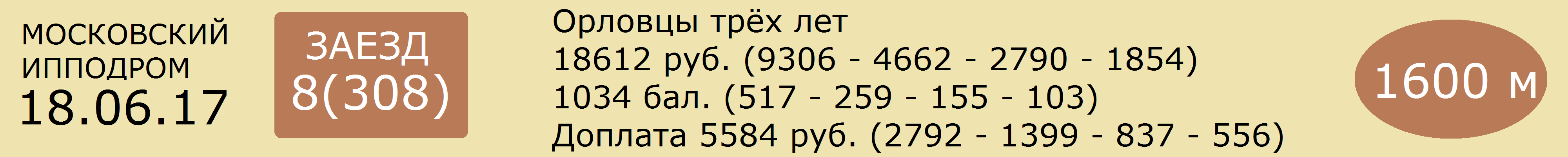 1  ЖИЗНЕЛЮБ  4.4  вор.жер. (Бересклет - Журавка)      ООО "Гидротранссервис" (р.в ОАО "Московский конный завод №1"      2.12,6      [365дн. 5: 4 0 0 0]     8 т/о   Мн А.Г.НЕСЯЕВ  [365дн. 93: 34 13 14]28.05.17  263  2.12,6(1)           А.Г.Несяев                 Жизнелюб 2.12,6 - Курс - Психология01.05.17  196  2.14,4(5)           А.Г.Несяев                 Пунш 2.11,2 - Гепарин - Медальон02.04.17  134  2.20,2(1)           А.Г.Несяев                 Жизнелюб 2.20,2 - Фижма - Психология26.02.17  87    2.16,9(1)           А.Г.Несяев                 Жизнелюб 2.16,9 - Нальчик - Крокус05.02.17  43    2.19,0(1)           А.Г.Несяев                 Жизнелюб 2.19,0 - Дудинка - Нальчик______________________________________________________________________________________2  КРОКУС  75  сер.жер. (Кальмиус - Куба)      Н.В.Строй (р.в ООО "Роща")      2.17,6      [365дн. 14: 0 3 5 1]    4 т/о   3к А.В.ПОПОВ  [365дн. 29: 2 5 2]13.05.17  229  2.17,6(5)           А.В.Попов                   Пластика 2.13,1 - Заграница - Калуга01.05.17  196  2.19,9(8)           А.В.Попов                   Пунш 2.11,2 - Гепарин - Медальон16.04.17  163  2.24,3(5)           А.В.Попов                   Калуга 2.15,9 - Заграница - Медея02.04.17  142  2.22,4(2)           А.В.Попов                   Калуга 2.21,5 - Крокус - Пустыня19.03.17  113  2.20,9(2)           А.В.Попов                   Калуга 2.19,3 - Крокус - Пунш______________________________________________________________________________________3  ПЕСЕННИК  6  т.-сер.жер. (Пепел - Пурга)      И.А.Паламарчук (р.в ОАО "Хреновской конный завод")      2.12,8      [365дн. 16: 1 3 3 1]    15 т/о  2к С.Е.ТРУФАНОВ  [365дн. 87: 16 18 13]03.06.17  276  2.14,9(3)           С.Е.Труфанов             Нальчик 2.12,5 - Оренбург - Песенник13.05.17  229  2.18,2(7)           С.Е.Труфанов             Пластика 2.13,1 - Заграница - Калуга23.04.17  186  2.12,8(2)           С.Е.Труфанов             Легионер 2.11,5 - Песенник - Пластика09.04.17  151  2.19,4(6)           С.Е.Труфанов             Пунш 2.13,4 - Легионер - Пальма26.03.17  124  2.19,6(4)           С.Е.Труфанов             Базилика 2.17,6 - Могучий - Бриана______________________________________________________________________________________4  ПЛАСТИКА  3  сер.коб. (Куплет - Планка)      ИП С.В.Левитан (р.в Пермском кз)      2.11,8      [365дн. 13: 4 1 3 2]    12 т/о  Мн С.А.МАТВЕЕВ  [365дн. 82: 11 11 12]27.05.17  256  2.11,8(1)           С.А.Матвеев               Пластика 2.11,8 - Калуга - Паутинка13.05.17  229  2.13,1(1)           С.А.Матвеев               Пластика 2.13,1 - Заграница - Калуга23.04.17  186  2.14,1(3)           С.А.Матвеев               Легионер 2.11,5 - Песенник - Пластика09.04.17  151  2.17,3(4)           С.А.Матвеев               Пунш 2.13,4 - Легионер - Пальма19.02.17  76    2.17,9(4)           С.А.Матвеев               Гепарин 2.14,8 - Оружейница - Золотая______________________________________________________________________________________5  КАЛУГА  4.2  гн.коб. (Люблин - Крупица)      ООО "ЛАГ-Сервис+"	      2.12,2      [365дн. 20: 6 5 4 0]    21 т/о  2к В.Н.БЫЛОВ  [365дн. 41: 6 5 7]27.05.17  256  2.12,2(2)           В.Н.Былов                   Пластика 2.11,8 - Калуга - Паутинка13.05.17  229  2.13,4(3)           В.Н.Былов                   Пластика 2.13,1 - Заграница - Калуга01.05.17  196  2.15,2(7)           В.Н.Былов                   Пунш 2.11,2 - Гепарин - Медальон16.04.17  163  2.15,9(1)           В.Н.Былов                   Калуга 2.15,9 - Заграница - Медея02.04.17  142  2.21,5(1)           В.Н.Былов                   Калуга 2.21,5 - Крокус - Пустыня______________________________________________________________________________________6  ПАЛЬМА  15  сер.коб. (Люкс - Панночка)      ОАО "Хреновской конный завод"      2.14,4      [365дн. 22: 3 6 6 1]    12 т/о  3к О.В.МАЛЫШЕВА  [365дн. 50: 3 9 11]01.05.17  196  снята                                      23.04.17  187  2.15,4(5)           О.В.Малышева             Золотая 2.13,7 - Заграница - Пломбир09.04.17  151  2.16,6(3)           О.В.Малышева             Пунш 2.13,4 - Легионер - Пальма26.03.17  127  2.14,8(2)           О.В.Малышева             Пунш 2.14,5 - Пальма - Труппа05.03.17  99    2.19,7(3)           О.В.Малышева             Гепарин 2.18,6 - Золотая - Пальма______________________________________________________________________________________7  ПАУТИНКА  3.75  т.-сер.коб. (Улан - Паприка)      АО "Конезавод "Новотомниково"      2.12,2      [365дн. 17: 7 3 3 4]    18 т/о  Мн Ю.В.ЧЕФРАНОВ  [365дн. 108: 21 19 27]27.05.17  256  2.12,2(3)           Ю.В.Чефранов             Пластика 2.11,8 - Калуга - Паутинка01.05.17  196  2.13,1(4)           Ю.В.Чефранов             Пунш 2.11,2 - Гепарин - Медальон26.03.17  127  2.19,5(4)           Ю.В.Чефранов             Пунш 2.14,5 - Пальма - Труппа26.02.17  90    2.15,6(4)           Е.В.Чефранова           Оружейница 2.14,1 - Пальма - Труппа12.02.17  63    2.17,6(2)           Е.В.Чефранова           Пломбир 2.16,9 - Паутинка - Труппа______________________________________________________________________________________8  ТРУППА  40  рыж.коб. (Пунш - Телепатия)      Чесменского к-з(в аренде у И.Д.Михайловича)      2.15,1      [365дн. 14: 0 0 5 4]    7 т/о   1к И.Д.МИХАЙЛОВИЧ  [365дн. 117: 0 12 18]23.04.17  187  2.19,4(7)           И.Д.Михайлович         Золотая 2.13,7 - Заграница - Пломбир09.04.17  151  2.21,9(7)           И.Д.Михайлович         Пунш 2.13,4 - Легионер - Пальма26.03.17  127  2.15,1(3)           И.Д.Михайлович         Пунш 2.14,5 - Пальма - Труппа26.02.17  90    2.15,2(3)           И.Д.Михайлович         Оружейница 2.14,1 - Пальма - Труппа12.02.17  63    2.17,6(3)           И.Д.Михайлович         Пломбир 2.16,9 - Паутинка - Труппа______________________________________________________________________________________Прогноз сайта ОБегахФавориты: 4 - 7 - 5(№) Лошадь - Вероятность победы (%)4  ПЛАСТИКА - 25%,7  ПАУТИНКА - 20%,5  КАЛУГА - 18%,1  ЖИЗНЕЛЮБ - 17%,3  ПЕСЕННИК - 12%,6  ПАЛЬМА - 5%,8  ТРУППА - 2%,2  КРОКУС - 1%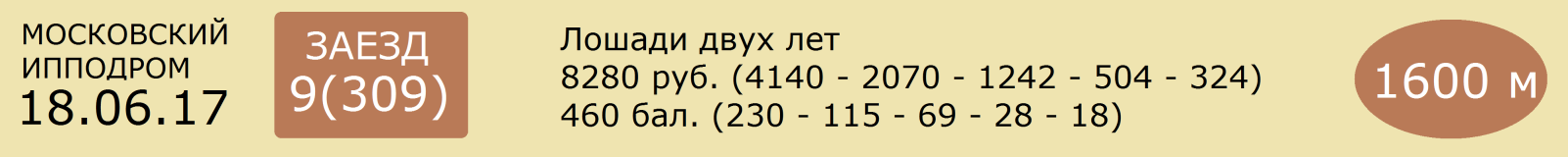 1  ДЕБЮТ КАВИ - гн.жер.ам. (Энс Кавиар'с Сан - Джанис Поплин)      Г.В.Авериной (р.у В.Я.Панченко)      2.43,3      [365дн. 1: 0 0 0 0]     33 т/о  Мн Ю.К.РЕПИН  [365дн. 92: 4 5 8]27.05.17  259  2.43,3(7)           Ю.К.Репин                   Мун Лайт Рм 2.21,8 - Франчески Би - Чива21.05.17  241  2.50,0(6)кв.      Ю.К.Репин______________________________________________________________________________________2  СУЗДАЛЬ - гн.жер.ам. (Зугин - Саусвинд Нова)      Г.В.Неясова (р.в ООО "Злынский конезавод")      2.34,2      [365дн. 1: 0 0 0 0]     5 т/о   Мн В.К.ТАНИШИН  [365дн. 22: 1 2 1]27.05.17  255  2.34,4(5)           В.К.Танишин               Голд Фри Син 2.11,5 - Кисс Оф Рейн - Локхид14.05.17  232  2.34,2(5)кв.      В.К.Танишин______________________________________________________________________________________3  АКСИОМА - гн.коб.фр. (Слипи Бу - Антуанетта)      В.Я.Панченко(в аренде у ООО "Поворот В.П.")      2.43,9      [365дн. 0: 0 0 0 0]     13 т/о  Мн С.К.КСЕНОФОНТОВ  [365дн. 39: 6 5 3]14.05.17  232  2.43,9(8)кв.      С.К.Ксенофонтов______________________________________________________________________________________4  КУСТОМ КАВИ - т.-гн.коб.ам. (Энс Кавиар'с Сан - Кастом Янки)      В.Я.Панченко(в аренде у ООО "Поворот В.П.")      2.41,9      [365дн. 0: 0 0 0 0]     13 т/о  2к И.Р.ХУРАМШИН  [365дн. 29: 4 3 0]27.05.17  252  2.41,9(3)кв.      И.Р.Хурамшин_____________________________________________________________________________________5  БРУСНИКА - кар.коб.рус. (Каллела Свингбит - Балерина)      ООО УК "Атекс Плюс"  (р.в ООО "Культура")      2.41,0      [365дн. 0: 0 0 0 0]     24 т/о  2к Е.В.РУДНЕВ  [365дн. 13: 0 2 1]03.06.17  273  2.41,0(8)кв.      В.Ф.Кулыгин_____________________________________________________________________________________6  ПУНТА КАНА "Ч" - гн.коб.ам. (Нансачтинг - Петарда)      В.Е.Чалова(в аренде у Д.А.Кириеского и М.В.Ефремовой)      2.30,6      [365дн. 3: 0 0 0 1]     11 т/о  3к Д.А.КИРИЕВСКИЙ04.06.17  282  2.31,7(7)           Д.А.Кириевский         Люкс Акс 2.17,2 - Лайма Син - Монополистка27.05.17  255  2.35,1(6)           Д.А.Кириевский         Голд Фри Син 2.11,5 - Кисс Оф Рейн - Локхид07.05.17  206  2.30,6(4)           Д.А.Кириевский         Голд Фри Син 2.11,4 - Люкс Акс - Кисс Оф Рейн16.04.17  170  2.37,9(2)кв.      Т.Н.Ярагина______________________________________________________________________________________7  АББА СИН - рыж.коб.ам. (Блю Читер - Аркадия СИН)      С.И.Найденова(в аренде у А.А.Морозова) (р.в ООО "Конный завод СИН")      2.36,2      [365дн. 1: 0 0 0 1]     20 т/о  Мн А.П.ГРИШИН  [365дн. 62: 18 10 6]03.06.17  275  2.36,2(4)           С.А.Логовской           Аляска Оао 2.26,0 - Фреска - Форвард Лок07.05.17  202  2.45,9(6)кв.      С.А.Логовской______________________________________________________________________________________8  ФОРВАРД ЛОК - т.-гн.жер.фр. (Дрим Векейшен - Фэнтэзи Гар)      ООО "ФУДХОЛОД" (р.в ЗАО "Конный завод Локотской")      2.31,3      [365дн. 1: 0 0 1 0]     4 т/о   3к А.В.ПОПОВ  [365дн. 29: 2 5 2]03.06.17  275  2.31,3(3)           А.В.Попов                   Аляска Оао 2.26,0 - Фреска - Форвард Лок07.05.17  202  2.39,9(3)кв.      А.В.Попов______________________________________________________________________________________9  ФАРТ «А» - гн.жер.рус. (Тзи Тэкс Коллектор - Фотография)       ООО «Алексинский конный завод»      2.35,4 Раменское [365дн. 0: 0 0 0 0]          2к А.М.РОДИОНОВ  [365дн. 4: 0 1 1]______________________________________________________________________________________Прогноз сайта ОБегахФавориты: 8 - 6 - 9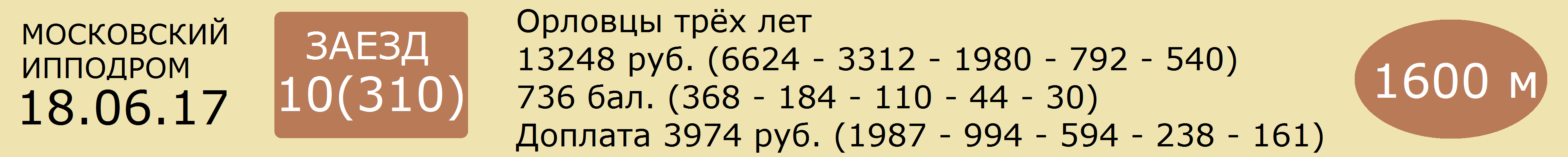 1  ГОСПОЖА  40  сер.коб. (Живописец - Гофра)      А.А.Казакова(в аренде у ООО "ИНТЕРВАЛ")	      2.18,4      [365дн. 17: 1 2 3 1]    14 т/о  3к М.П.ТЮРГАШКИН  [365дн. 32: 1 2 5]03.06.17  276  2.18,4(7)           М.П.Тюргашкин           Нальчик 2.12,5 - Оренбург - Песенник13.05.17  224  2.23,9(7)           М.П.Тюргашкин           Барышня 2.17,3 - Картахена - Кукла01.05.17  200  2.21,3(6)           М.П.Тюргашкин           Курс 2.14,4 - Оренбург - Бирюзовая09.04.17  155  2.24,1(7)           В.П.Кондратюк           Нальчик 2.14,8 - Оренбург - Глубинка19.03.17  107  2.23,0(2)           В.П.Кондратюк           Медея 2.18,9 - Госпожа - Глубинка______________________________________________________________________________________2  ГЛУБИНКА  15  сер.коб. (Куплет - Голубка)      ООО "Кушумский конный завод"      2.18,1      [365дн. 11: 0 2 3 3]    17 т/о  Мн Н.А.ПЛЕССЕР  [365дн. 30: 0 5 6]03.06.17  276  2.18,1(6)           Н.А.Плессер               Нальчик 2.12,5 - Оренбург - Песенник07.05.17  218  2.19,9(2)           Н.А.Плессер               Барнаул 2.17,2 - Глубинка - Дудинка23.04.17  177  2.19,4(2)           Н.А.Плессер               Фижма 2.18,7 - Глубинка - Прыжок09.04.17  155  2.20,8(3)           Н.А.Плессер               Нальчик 2.14,8 - Оренбург - Глубинка19.03.17  107  2.24,0(3)           Н.А.Плессер               Медея 2.18,9 - Госпожа - Глубинка______________________________________________________________________________________3  ДУДИНКА  20  гн.коб. (Куплет - Дуда)      ОАО "Московский конный завод №1"	      2.18,6      [365дн. 19: 1 2 2 3]    20 т/о  3к С.А.ЛОГОВСКОЙ  [365дн. 38: 3 4 4]27.05.17  256  2.18,6(10)         С.А.Логовской           Пластика 2.11,8 - Калуга - Паутинка07.05.17  218  2.21,8(3)           С.А.Логовской           Барнаул 2.17,2 - Глубинка - Дудинка23.04.17  177  2.23,3(4)           С.А.Логовской           Фижма 2.18,7 - Глубинка - Прыжок09.04.17  155  2.21,4(5)           С.А.Логовской           Нальчик 2.14,8 - Оренбург - Глубинка02.04.17  136  2.26,0(5)г.к с.   С.А.Логовской           Колизей 2.17,3 - Медея - Либерец______________________________________________________________________________________4  ЛИБЕРЕЦ  20  сер.жер. (Окоп - Линия)      ООО "Алтайский конный завод"      2.19,6      [365дн. 19: 0 3 3 1]    24 т/о  2к В.Ф.КУЛЫГИН  [365дн. 130: 7 19 14]28.05.17  263  2.19,6(5)           В.Ф.Кулыгин               Жизнелюб 2.12,6 - Курс - Психология21.05.17  243  снят                                                 13.05.17  224  снят                                             01.05.17  200  2.26,1(8)           В.Ф.Кулыгин               Курс 2.14,4 - Оренбург - Бирюзовая16.04.17  167  2.21,0(3)           В.Ф.Кулыгин               Бриана 2.16,3 - Барнаул - Либерец______________________________________________________________________________________5  БРАВУРНАЯ  12  сер.коб. (Бересклет - Брусчатка)      ОАО "Московский конный завод №1"      2.18,3      [365дн. 15: 3 0 0 4]    28 т/о  Мн С.М.ПУПКО  [365дн. 107: 9 11 19]28.05.17  263  2.18,3(4)           С.М.Пупко                   Жизнелюб 2.12,6 - Курс - Психология13.05.17  224  2.21,2(6)           С.М.Пупко                   Барышня 2.17,3 - Картахена - Кукла01.05.17  196  2.21,3(9)           Д.С.Пупко                   Пунш 2.11,2 - Гепарин - Медальон09.04.17  151  снята                                                     26.03.17  124  2.22,4(5)           С.М.Пупко                   Базилика 2.17,6 - Могучий - Бриана______________________________________________________________________________________6  БАРНАУЛ  5  вор.жер. (Раунд - Бобровка)      ОАО "АПО "Дружба" Липецкая обл. (р.в Московском кз)      2.17,2      [365дн. 9: 2 2 1 0]     3 т/о   Мн О.Б.ИСАЕВА  [365дн. 93: 32 21 6]27.05.17  256  2.22,9(11)пр.    О.Б.Исаева                 Пластика 2.11,8 - Калуга - Паутинка07.05.17  218  2.17,2(1)           О.Б.Исаева                 Барнаул 2.17,2 - Глубинка - Дудинка16.04.17  167  2.18,4(2)           О.Б.Исаева                 Бриана 2.16,3 - Барнаул - Либерец29.01.17  35    2.19,2(3)н.х.    О.Б.Исаева                 Колизей 2.17,0 - Легионер - Фижма25.12.16  779  2.30,2(6)кв.      О.Б.Исаева______________________________________________________________________________________7  ОРЕНБУРГ  3.15  гн.жер.орл. (Улан - Озорница)      АО "Конезавод "Новотомниково"      2.13,2      [365дн. 6: 1 3 1 1]     18 т/о  Мн Е.В.ЧЕФРАНОВА  [365дн. 70: 9 13 13]03.06.17  276  2.13,2(2)           Е.В.Чефранова           Нальчик 2.12,5 - Оренбург - Песенник13.05.17  225  2.16,0(1)           Е.В.Чефранова           Оренбург 2.16,0 - Психология - Бриг01.05.17  200  2.18,5(2)           Е.В.Чефранова           Курс 2.14,4 - Оренбург - Бирюзовая09.04.17  155  2.20,0(2)           Е.В.Чефранова           Нальчик 2.14,8 - Оренбург - Глубинка26.03.17  120  2.20,3(4)           Е.В.Чефранова           Легионер 2.15,9 - Соболь - Кукла______________________________________________________________________________________8  ФИЖМА  3.75  вор.коб. (Жаркий - Франка)      ОАО "Московский конный завод №1"      2.16,9      [365дн. 15: 1 3 2 2]    20 т/о  Мн А.П.ГРИШИН  [365дн. 62: 18 10 6]27.05.17  256  2.16,9(8)           А.П.Гришин                 Пластика 2.11,8 - Калуга - Паутинка13.05.17  229  снята                      23.04.17  177  2.18,7(1)           А.П.Гришин                 Фижма 2.18,7 - Глубинка - Прыжок02.04.17  134  2.22,9(2)           А.П.Гришин                 Жизнелюб 2.20,2 - Фижма - Психология19.03.17  107  2.24,7(4)           А.П.Гришин                 Медея 2.18,9 - Госпожа - Глубинка______________________________________________________________________________________9  БАЗИЛИКА  3.75  сер.коб. (Задор - Белогорка)      А.А.Казакова(в аренде у ООО "ИНТЕРВАЛ")      2.14,6      [365дн. 4: 2 1 0 0]     14 т/о  Мн Я.С.ЛОГВИН  [365дн. 121: 16 22 11]26.03.17  124  2.17,6(1)           Я.С.Логвин                 Базилика 2.17,6 - Могучий - Бриана26.02.17  90    2.16,5(5)           Я.С.Логвин                 Оружейница 2.14,1 - Пальма - Труппа12.02.17  65    2.19,9(2)           Я.С.Логвин                 Бриана 2.19,7 - Базилика - Соболь29.01.17  28    2.28,5(4)кв.      Я.С.Логвин17.07.16  425  снята                                              ______________________________________________________________________________________Прогноз сайта ОБегахФавориты: 7 - 8, 9(№) Лошадь - Вероятность победы (%)7  ОРЕНБУРГ - 24%,8  ФИЖМА - 20%,9  БАЗИЛИКА - 20%,6  БАРНАУЛ - 15%,5  БРАВУРНАЯ - 6%,2  ГЛУБИНКА - 5%,3  ДУДИНКА - 4%,4  ЛИБЕРЕЦ - 4%,1  ГОСПОЖА - 2%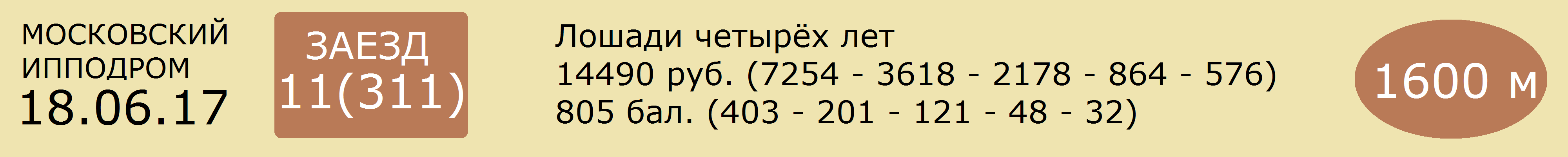 1  ВИНДЗОР ЛОК  20  гн.жер.рус. (Зола Боко - Вариация)      Ю.А.Сутягинского (р.в ЗАО "Конный завод Локотской")      2.03,3      [365дн. 10: 1 1 2 1]    28 т/о  Мн С.М.ПУПКО  [365дн. 107: 9 11 19]27.05.17  251  2.05,3(5)кв.      С.М.Пупко07.05.17  209  2.09,8(9)пр.      С.М.Пупко                   Прованс Лок 2.04,0 - Сара Джессика - Экспансия Син23.04.17  180  2.08,0(2)           С.М.Пупко                   Репортер 2.07,9 - Виндзор Лок - Профи Син09.04.17  146  2.11,4(3)кв.      С.М.Пупко26.03.17  117  2.13,2(5)кв.      С.М.Пупко______________________________________________________________________________________2  ПРОФИ СИН  12  гн.жер.рус. (Фор Стронг Виндс - Пика СИН)      А.В.Зверева (р.в ООО "Конный завод "СИН")      2.04,0      [365дн. 19: 2 1 4 0]    1 т/о   Мн В.М.ПУПКО  [365дн. 126: 14 14 24]28.05.17  265  2.04,0(5)           В.М.Пупко                   Сталкер Лок 2.00,8 - Граммофон - Лефорт Син13.05.17  226  2.08,3(2)           В.М.Пупко                   Марс 2.07,0 - Профи Син - Камелот07.05.17  209  2.09,4(8)           В.М.Пупко                   Прованс Лок 2.04,0 - Сара Джессика - Экспансия Син23.04.17  180  2.08,1(3)           В.М.Пупко                   Репортер 2.07,9 - Виндзор Лок - Профи Син09.04.17  154  2.09,5(6)           А.Н.Дурнопьянов         Новая Любовь 2.05,8 - Селена - Экспансия Син______________________________________________________________________________________3  РАМИРА  75  гн.коб.ам. (Мэнфинити - Ралика)      О.А.Зубковой (р.у Н.В.Шитц)      2.05,4      [365дн. 17: 1 4 1 3]    2 т/о   3к А.Е.КУЗНЕЦОВА  [365дн. 15: 0 3 3]28.05.17  266  2.06,6(7)           К.А.Соколова             Сол Мейк 2.02,7 - Айнека "Ч" - Грегори Дрим14.05.17  237  2.05,4(5)           К.А.Соколова             Сталкер Лок 2.03,1 - Кардамон - Нордзерен Холл26.03.17  125  2.09,8(7)           Р.А.Габдрашитов       Полководец 2.08,2 - Лафит - Мастак05.03.17  100  2.13,0(2)           А.Е.Кузнецова           Гималай 2.12,7 - Рамира - Уловка Лок23.02.17  78    2.12,0(5)           К.А.Соколова             Репортер 2.10,7 - Чеширский Кот - Бонапарт "Ч"______________________________________________________________________________________4  ПАФОС  40  гн.жер.рус. (Оакли Фоеникс - Пристань 2-я)      Р.А.Шепелева (Телегин А.Н.)      2.06,5      [365дн. 23: 1 1 4 5]    5 т/о   2к Р.А.ШЕПЕЛЕВ  [365дн. 24: 1 1 4]03.06.17  279  2.07,1(4)           Р.А.Шепелев               Марс 2.05,1 - Элегия - Архыз14.05.17  237  2.07,6(6)           Р.А.Шепелев               Сталкер Лок 2.03,1 - Кардамон - Нордзерен Холл01.05.17  197  2.08,3(10)          Р.А.Шепелев               Сол Мей 2.02,0 - Марс - Компетенция23.04.17  180  2.14,0(8)           Р.А.Шепелев               Репортер 2.07,9 - Виндзор Лок - Профи Син09.04.17  154  2.09,5(7)           Р.А.Шепелев               Новая Любовь 2.05,8 - Селена - Экспансия Син______________________________________________________________________________________5  ЭКСПАНСИЯ СИН  75  гн.коб.фр. (Пасс Гановер - Экстра СИН)      С.И.Найденова(в аренде у И.Д.Михайловича)      2.05,3      [365дн. 19: 0 2 2 1]    7 т/о   1к И.Д.МИХАЙЛОВИЧ  [365дн. 117: 0 12 18]28.05.17  265  2.05,7(6)           И.Д.Михайлович         Сталкер Лок 2.00,8 - Граммофон - Лефорт Син07.05.17  209  2.05,3(3)           И.Д.Михайлович         Прованс Лок 2.04,0 - Сара Джессика - Экспансия Син23.04.17  182  2.08,3(7)           И.Д.Михайлович         Президент Лок 2.06,2 - Лефорт Син - Селена09.04.17  154  2.07,5(3)           И.Д.Михайлович         Новая Любовь 2.05,8 - Селена - Экспансия Син02.04.17  141  2.13,1(5)           И.Д.Михайлович         Гималай 2.10,9 - Чинара - Румпель______________________________________________________________________________________6  АФИША СИН  20  гн.коб.ам. (Фор Стронг Виндс - Аркадия СИН)      С.И.Найденова(в аренде у Е.В.Карнаухова)      2.00,9      [365дн. 8: 1 2 1 0]     6 т/о   2к Е.В.КАРНАУХОВ  [365дн. 10: 3 2 1]03.06.17  279  2.08,3(7)           Е.В.Карнаухов           Марс 2.05,1 - Элегия - Архыз21.05.17  250  2.08,3(1)кв.      Е.В.Карнаухов14.05.17  231  2.26,5(5)пр. кв.Е.В.Карнаухов02.10.16  618  2.02,9(2)           Е.В.Карнаухов           Чизана Лок 2.01,9 - Афиша Син - Грегори Дрим18.09.16  583  3.12,3(6)           Е.В.Карнаухов           Чизана Лок 3.07,2 - Сол Мейк - Винд Крейдл______________________________________________________________________________________7  МАРС  5  т.-гн.жер.фр. (Рэндиссон Слай - Марфи)      В.Я.Панченко(в аренде у ООО "Поворот В.П.")      2.02,1      [365дн. 15: 5 2 0 4]    13 т/о  1к Ю.Н.ЛАРИН  [365дн. 62: 11 6 8]03.06.17  279  2.05,1(1)           Ю.Н.Ларин                   Марс 2.05,1 - Элегия - Архыз13.05.17  226  2.07,0(1)           Ю.Н.Ларин                   Марс 2.07,0 - Профи Син - Камелот01.05.17  197  2.02,1(2)           Ю.Н.Ларин                   Сол Мей 2.02,0 - Марс - Компетенция09.04.17  149  2.10,0(1)           Ю.Н.Ларин                   Марс 2.10,0 - Уловка Лок - Сара Джессика26.03.17  125  2.09,1(4)           Ю.Н.Ларин                   Полководец 2.08,2 - Лафит - Мастак______________________________________________________________________________________8  ЧИНАРА  40  гн.коб.рус. (Ноктейл Де Сейя - Черника)      Д.Г.Татевосяна и Е.А.Сабитовой ( р. в ООО "Троицкое" )      2.04,4      [365дн. 20: 1 1 2 3]    9 т/о   2к Е.А.САБИТОВА  [365дн. 18: 1 1 2]21.05.17  242  2.07,0(5)           Е.А.Сабитова             Эпос Лок 2.02,2 - Виртуозная Лок - Визбург Лок16.04.17  168  2.10,1(5)           Е.А.Сабитова             Прованс Лок 2.08,4 - Сталкер Лок - Виртуозная Лок02.04.17  141  2.11,1(2)           Е.А.Сабитова             Гималай 2.10,9 - Чинара - Румпель26.03.17  125  2.09,3(5)           Е.А.Сабитова             Полководец 2.08,2 - Лафит - Мастак26.02.17  88    съех.                  Е.А.Сабитова             Диана Чинг 2.04,3 - Виртуозная Лок - Грегори Дрим______________________________________________________________________________________9  КАРДАМОН  2.8  кар.жер.рус. (Нью энд Ноутабл - Крушина)      А.Е.Калиненкова (р.в ОАО "ПКЗ им.В.И.Чапаева")      2.02,0      [365дн. 11: 5 1 1 1]    22 т/о  Мн В.В.ПЕТРОВ  [365дн. 75: 13 15 8]04.06.17  285  2.02,0(5)           В.В.Петров14.05.17  237  2.03,8(2)           В.В.Петров                 Сталкер Лок 2.03,1 - Кардамон - Нордзерен Холл01.05.17  197  2.03,6(4)           В.В.Петров                 Сол Мей 2.02,0 - Марс - Компетенция23.04.17  174  2.09,6(1)кв.      В.В.Петров09.04.17  146  2.25,4(8)кв.      В.В.Петров______________________________________________________________________________________10  НОВАЯ ЛЮБОВЬ  4.2  гн.коб.фр. (Лав Ю - Нид Ю Бэйб)      Ю.А.Шатунова и Г.В.Макаревича      2.03,1      [365дн. 15: 4 2 3 1]    20 т/о  Мн А.П.ГРИШИН  [365дн. 62: 18 10 6]04.06.17  285  2.03,1(7)           А.П.Гришин28.05.17  266  снята                                            07.05.17  211  2.04,7(7)           А.П.Гришин                 Визбург Лок 2.01,5 - Грегори Дрим - Айнека "Ч"09.04.17  154  2.05,8(1)           Г.В.Макаревич           Новая Любовь 2.05,8 - Селена - Экспансия Син26.02.17  88    снята                                       ______________________________________________________________________________________11  ПРОВАНС ЛОК  3.75  т.-гн.жер.рус. (Айвори Ас - Поэзия Любви)      О.А.Зубковой (р.в ЗАО "Конный завод Локотской")      2.02,8      [365дн. 8: 6 0 0 0]     2 т/о   2к К.А.СОКОЛОВА  [365дн. 63: 10 12 5]04.06.17  285  2.02,8(6)           К.А.Соколова28.05.17  265  2.06,8(7)           Р.А.Габдрашитов       Сталкер Лок 2.00,8 - Граммофон - Лефорт Син07.05.17  209  2.04,0(1)           Р.А.Габдрашитов       Прованс Лок 2.04,0 - Сара Джессика - Экспансия Син16.04.17  168  2.08,4(1)           Р.А.Габдрашитов       Прованс Лок 2.08,4 - Сталкер Лок - Виртуозная Лок02.04.17  143  2.11,3(1)           К.А.Соколова             Прованс Лок 2.11,3 - Имитатор - Ротонда______________________________________________________________________________________Прогноз сайта ОБегахФавориты: 9 - 11 - 10(№) Лошадь - Вероятность победы (%)9  КАРДАМОН - 27%,11  ПРОВАНС ЛОК - 20%,10  НОВАЯ ЛЮБОВЬ - 18%,7  МАРС - 15%,2  ПРОФИ СИН - 6%,1  ВИНДЗОР ЛОК - 4%,6  АФИША СИН - 4%,4  ПАФОС - 2%,8  ЧИНАРА - 2%,3  РАМИРА - 1%,5  ЭКСПАНСИЯ СИН - 1%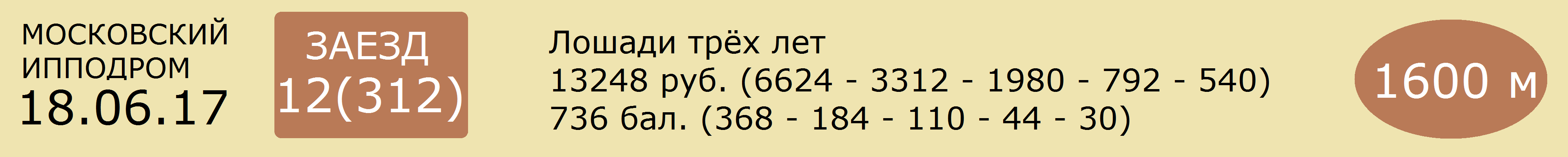 1  ФИФА  11  гн.коб.рус. (Феникс - Филиппинка)      Ю.В.Урабасова      2.09,1      [365дн. 6: 3 1 0 0]     8 т/о   Мн А.Г.НЕСЯЕВ  [365дн. 93: 34 13 14]28.05.17  267  2.09,1(2)           А.Г.Несяев                 Асуан 2.08,9 - Фифа - Ациола13.05.17  228  2.11,0(1)           А.Г.Несяев                 Фифа 2.11,0 - Чунга Чанга - Прайд Пасс Син16.04.17  169  2.12,4(1)           А.Г.Несяев                 Фифа 2.12,4 - Лансада - Вольный Ветер26.02.17  94    съех.                Н.С.Мальцева             Каспий Син 2.25,8 - Глинтвейн Рм - Аризона Лок12.02.17  60    2.14,9(1)           Н.С.Мальцева             Фифа 2.14,9 - Рихтер - Бирма______________________________________________________________________________________2  МУСКАТ  25  рыж.жер.рус. (Сатир - Мальвина)      ООО "Еланский конный завод"      2.08,3      [365дн. 19: 2 2 1 2]    12 т/о  Мн С.А.МАТВЕЕВ  [365дн. 82: 11 11 12]28.05.17  264  2.08,3(5)           В.С.Матвеев               Виктори Флауэрс 1.58,9 - Лирикс Оф Лав - Севенледисдансинг07.05.17  217  2.16,5(10)          С.А.Матвеев               Мистер Лаки "Ч" 2.07,5 - Казначей - Бирма23.04.17  185  2.13,0(8)           В.С.Матвеев               Трон 2.03,5 - Мистер Лаки "Ч" - Антверпен Рм16.04.17  165  2.12,9(6)           В.С.Матвеев               Лирикс Оф Лав 2.04,7 - Севенледисдансинг - Обещание Рм02.04.17  139  2.17,1(3)           В.С.Матвеев               Поток 2.16,3 - Лансада - Мускат______________________________________________________________________________________3  ГАНДИКАП СИН  25  т.-гн.жер.ам. (Пасс Гановер - Гуппия СИН)      Т.В.Чкалиной (р.в ООО "Конный завод "СИН")      2.08,3      [365дн. 10: 1 1 3 2]    32 т/о  Мн Т.Т.ТУНГАТАРОВ  [365дн. 102: 10 19 17]28.05.17  269  2.08,7(6)           Т.Т.Тунгатаров         Филипс 2.07,5 - Симона "Ч" - Панчер14.05.17  234  2.09,0(2)           Т.Т.Тунгатаров         Тамерлан 2.08,7 - Гандикап Син - Линди Лав01.05.17  199  2.09,7(3)           Т.Т.Тунгатаров         Севенледисдансинг 2.03,0 - Аллилуйя Рм - Гандикап Син16.04.17  166  2.11,3(3)           Т.Т.Тунгатаров         Падуя Лок 2.10,2 - Ломбард - Гандикап Син23.02.17  81    2.08,3(4)           Т.Т.Тунгатаров         Алабама Син 2.07,0 - Аллилуйя Рм - Правитель Лок______________________________________________________________________________________4  АЛАБАМА СИН  6  гн.коб.рус. (Мачо Белуга - Акапулька СИН)      С.И.Найденова  (р.в ООО "Конный завод "СИН")      2.07,0      [365дн. 12: 2 3 1 1]    26 т/о  Мн А.Н.ЯКУБОВ  [365дн. 74: 17 9 6]14.05.17  240  2.08,6(6)           А.Н.Якубов                 Севенледисдансинг 2.01,3 - Аллилуйя Рм - Таймал Гуру01.05.17  199  снята                                                    16.04.17  165  2.21,0(8)л.сб.   А.Н.Якубов                 Лирикс Оф Лав 2.04,7 - Севенледисдансинг - Обещание Рм23.02.17  81    2.07,0(1)           А.Н.Якубов                 Алабама Син 2.07,0 - Аллилуйя Рм - Правитель Лок05.02.17  52    2.11,1(3)           А.Н.Якубов                 Асуан 2.10,3 - Анапа Син - Алабама Син______________________________________________________________________________________5  ТАМЕРЛАН  2.6  гн.жер.рус. (Ньюк Ит Фредди - Тутси)      Э.И.Мордуховича и С.А.Исаевой(р.у Л.В.Танишиной)      2.05,3      [365дн. 9: 3 2 1 1]     5 т/о   Мн Л.В.ТАНИШИНА  [365дн. 94: 17 25 17]04.06.17  290  2.05,3(4)           Л.В.Танишина             Мистер Лаки "Ч" 2.02,5 - Аллилуйя Рм - Лепс Син14.05.17  234  2.08,7(1)           Л.В.Танишина             Тамерлан 2.08,7 - Гандикап Син - Линди Лав07.05.17  203  2.12,5(1)кв.      В.К.Танишин18.12.16  766  2.07,7(2)н.х.    Л.В.Танишина             Хваленая 2.07,5 - Падуя Лок - Немезида27.11.16  726  2.10,5(2)           Л.В.Танишина             Хваленая 2.05,0 - Тамерлан - Чартист Лок______________________________________________________________________________________6  ТАЙМАЛ ГУРУ  2.9  гн.жер.ам. (Кадабра - Воттзехеклавек)      АНО КСК "Динамо" МВД по РТ (р.в США)      2.05,4      [365дн. 10: 0 1 1 1]    33 т/о  Мн Ю.К.РЕПИН  [365дн. 92: 4 5 8]28.05.17  270  2.13,6(9)пр.      Ю.К.Репин                   Сэнсэй "Ч" 2.02,8 - Трон - Дринкс Эт Макис14.05.17  240  2.05,4(3)           Ю.К.Репин                   Севенледисдансинг 2.01,3 - Аллилуйя Рм - Таймал Гуру23.04.17  178  2.10,4(2)           Ю.К.Репин                   Май Дарлинг 2.09,7 - Таймал Гуру - Линди Лав09.04.17  159  2.10,5(3)кв.      Ю.К.Репин26.02.17  86    2.12,6(5)           Ю.К.Репин                   Мун Мэн Рм 2.05,3 - Шуста "Ч" - Нирвана______________________________________________________________________________________7  ФИЛИПС  5.4  гн.жер.ам. (Прелат - Флавия)      В.Я.Панченко и О.Д.Изгиловой(в аренде у ООО "Поворот В.П.")      2.07,5      [365дн. 9: 2 1 1 2]     13 т/о  1к Ю.Н.ЛАРИН  [365дн. 62: 11 6 8]28.05.17  269  2.07,5(1)           Ю.Н.Ларин                   Филипс 2.07,5 - Симона "Ч" - Панчер23.04.17  178  2.12,7(4)           Ю.Н.Ларин                   Май Дарлинг 2.09,7 - Таймал Гуру - Линди Лав19.02.17  70    2.11,8(1)           Ю.Н.Ларин                   Филипс 2.11,8 - Рокки Чип Рм - Северяночка18.12.16  774  2.15,0(4)           Ю.Н.Ларин                   Миля Рм 2.08,1 - Алабама Син - Анапа Син13.11.16  704  2.15,7(5)           Ю.Н.Ларин                   Мун Мэн Рм 2.08,8 - Хваленая - Падуя Лок______________________________________________________________________________________8  ПАНЧЕР  15  вор.жер.рус. (Чилдресс Гановер - Пушинка)      Ф.Р.Комарова (р.у А.Ф.Каргина)      2.07,9      [365дн. 20: 1 3 3 2]    34 т/о  3к С.В.БАРАБАШ28.05.17  269  2.07,9(3)           С.В.Барабаш               Филипс 2.07,5 - Симона "Ч" - Панчер01.05.17  198  2.08,6(7)           С.В.Барабаш               Виктори Флауэрс 2.02,5 - Лирикс Оф Лав - Сэнсэй "Ч"09.04.17  156  2.12,9(2)           Л.В.Киселев               Бирма 2.12,9 - Панчер - Анапа Син26.03.17  128  2.12,9(5)           Л.В.Киселев               Мистер Лаки "Ч" 2.08,3 - Антверпен Рм - Аллилуйя Рм05.03.17  96    2.11,6(1)           С.В.Барабаш               Панчер 2.11,6 - Ульва Лок - Падуя Лок______________________________________________________________________________________9  РАФАЭЛЬ 75  т.-гн.рус. (Форсаж Спейс Чип - Рустрея Стад)      ООО "Деметра"      2.10,5      [365дн. 5: 0 0 0 0]     33 т/о  3к Н.А.ЯЧЕНКО  [365дн. 17: 0 2 2]04.06.17  290  2.21,5(7)           Ю.К.Репин                   Мистер Лаки "Ч" 2.02,5 - Аллилуйя Рм - Лепс Син07.05.17  217  2.10,5(6)           Ю.К.Репин                   Мистер Лаки "Ч" 2.07,5 - Казначей - Бирма16.04.17  165  2.12,9(5)           Ю.К.Репин                   Лирикс Оф Лав 2.04,7 - Севенледисдансинг - Обещание Рм02.04.17  137  2.19,0(5)           Ю.К.Репин                   Падуя Лок 2.12,3 - Нирвана - Трон19.03.17  108  2.25,3(5)           Ю.К.Репин                   Нирвана 2.09,8 - Немезида - Шуста "Ч"______________________________________________________________________________________Прогноз сайта ОБегахФавориты: 5 - 6 - 7(№) Лошадь - Вероятность победы (%)5  ТАМЕРЛАН - 29%,6  ТАЙМАЛ ГУРУ - 26%,7  ФИЛИПС - 14%,4  АЛАБАМА СИН - 12%,1  ФИФА - 7%,8  ПАНЧЕР - 5%,2  МУСКАТ - 3%,3  ГАНДИКАП СИН - 3%,9  РАФАЭЛЬ - 1%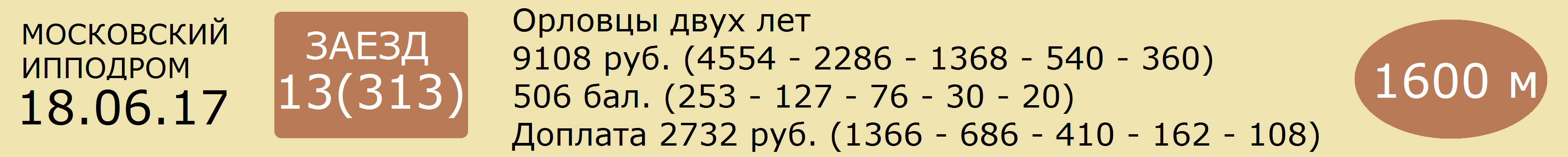 1  ПАСТА ЧН - гн.коб. (Трафарет - Преграда)      ООО "Конный завод Чесменский" (в аренде у В.А.Шеховцова)      2.41,7      [365дн. 0: 0 0 0 0]     31 т/о  1к В.А.ШЕХОВЦОВ  [365дн. 168: 11 18 16]13.05.17  221  2.41,7(5)кв.      В.А.Шеховцов______________________________________________________________________________________2  БЫТОПИСЕЦ - гн.жер. (Политик - Беседка)      Ю.А.Сутягинского (р.в ОАО "Московский конный завод №1")      2.37,2      [365дн. 0: 0 0 0 0]     28 т/о  Мн С.М.ПУПКО  [365дн. 107: 9 11 19]13.05.17  221  2.37,2(1)кв.      С.М.Пупко23.04.17  176  снят______________________________________________________________________________________3  СМУТЬЯН - вор.жер. (Менгирь - Стужа)      ООО "ФУДХОЛОД" (р.у А.А.Казакова)      2.36,1      [365дн. 1: 0 0 0 0]     4 т/о   3к А.В.ПОПОВ  [365дн. 29: 2 5 2]27.05.17  262  2.36,1(8)           А.В.Попов                   Золотой Луч 2.25,0 - Кобрин - Корюшка13.05.17  221  2.39,6(3)кв.      А.В.Попов______________________________________________________________________________________4  КАДЕТКА - гн.коб. (Канцлер - Кама)      Ю.А.Сутягинского (р.в ОАО "Московский конный завод №1")      2.34,6      [365дн. 2: 0 0 0 0]     34 т/о  Мн И.Л.КИСЕЛЕВ  [365дн. 31: 0 1 2]27.05.17  262  2.34,6(5)           И.Л.Киселев               Золотой Луч 2.25,0 - Кобрин - Корюшка01.05.17  190  2.36,8(5)           И.Л.Киселев               Золотой Луч 2.20,3 - Крушина - Франшиза26.03.17  118  2.46,5(3)кв.      Л.В.Киселев______________________________________________________________________________________5  КАШТАН - гн.жер. (Шток - Красавица)      ООО "ЛАГ-Сервис+"      2.34,2      [365дн. 1: 0 0 0 1]     32 т/о  3к А.А.СОЛОМАТОВА27.05.17  262  2.34,2(4)           А.А.Соломатова         Золотой Луч 2.25,0 - Кобрин - Корюшка13.05.17  221  2.42,8(6)кв.      А.А.Соломатова______________________________________________________________________________________6  ФРАНШИЗА - кр.-сер.коб. (Шток - Флористика)      ООО "ЛАГ-Сервис+"      2.34,8      [365дн. 2: 0 0 1 0]     34 т/о  1к А.Ю.КИСЕЛЕВА  [365дн. 49: 1 2 5]27.05.17  262  2.34,8(6)           А.Ю.Киселева             Золотой Луч 2.25,0 - Кобрин - Корюшка01.05.17  190  2.36,3(3)           Л.В.Киселев               Золотой Луч 2.20,3 - Крушина - Франшиза16.04.17  170  2.48,6(6)кв.      И.Л.Киселев______________________________________________________________________________________7  КУКУШКА - вор.коб. (Шток - Крупица)      ООО "ЛАГ-Сервис+"      2.34,9      [365дн. 3: 0 0 1 0]     21 т/о  2к В.Н.БЫЛОВ  [365дн. 41: 6 5 7]03.06.17  278  2.34,9(5)           В.Н.Былов                   Предмет 2.30,8 - Лаверна - Кумушка27.05.17  262  2.36,0(7)           Е.Ю.Осипов                 Золотой Луч 2.25,0 - Кобрин - Корюшка07.05.17  213  2.35,2(3)           Е.Ю.Осипов                 Корюшка 2.26,8 - Кронштадка - Кукушка09.04.17  145  2.50,6(5)кв.      Е.Ю.Осипов______________________________________________________________________________________8  КОБРИН - гн.жер. (Бересклет - Ковбойка)      ООО "ФУДХОЛОД" (р.в ОАО "Московский конный завод №1")      2.26,9      [365дн. 1: 0 1 0 0]     3 т/о   Мн О.Б.ИСАЕВА  [365дн. 93: 32 21 6]27.05.17  262  2.26,9(2)           О.Б.Исаева                 Золотой Луч 2.25,0 - Кобрин - Корюшка07.05.17  204  2.40,3(4)кв.      О.Б.Исаева______________________________________________________________________________________9  ПАРИЖ - гн.жер. (Раунд - Паковка)      ООО "СельхозИнвест" (р.в Пермском ПКЗ)      2.32,0      [365дн. 1: 0 1 0 0]     32 т/о  Мн Т.Т.ТУНГАТАРОВ  [365дн. 102: 10 19 17]13.05.17  222  2.32,0(2)           Т.Т.Тунгатаров         Жнива 2.25,1 - Париж - Лаверна23.04.17  173  2.39,0(4)кв.      Т.Т.Тунгатаров______________________________________________________________________________________10  КОРЮШКА - т.-гн.коб. (Шток - Коноплянка)      ООО "ЛАГ-Сервис+"      2.26,8      [365дн. 2: 1 0 1 0]     32 т/о  3к В.В.КИРКИНА  [365дн. 10: 1 1 1]27.05.17  262  2.27,1(3)           В.В.Киркина               Золотой Луч 2.25,0 - Кобрин - Корюшка07.05.17  213  2.26,8(1)           В.В.Киркина               Корюшка 2.26,8 - Кронштадка - Кукушка26.03.17  118  2.44,0(1)кв.      В.В.Киркина______________________________________________________________________________________0  ЗОЛОТОЙ ЛУЧ - сер.жер. (Логотип - Зубчатка)      А.А.Казакова(в аренде у ООО "ИНТЕРВАЛ")      2.20,3      [365дн. 2: 2 0 0 0]     14 т/о  Мн Я.С.ЛОГВИН  [365дн. 121: 16 22 11]27.05.17  262  2.25,0(1)           Я.С.Логвин                 Золотой Луч 2.25,0 - Кобрин - Корюшка01.05.17  190  2.20,3(1)           Я.С.Логвин                 Золотой Луч 2.20,3 - Крушина - Франшиза02.04.17  132  2.35,4(1)кв.      Я.С.Логвин______________________________________________________________________________________Прогноз сайта ОБегахФавориты: 8 - 10 - 9